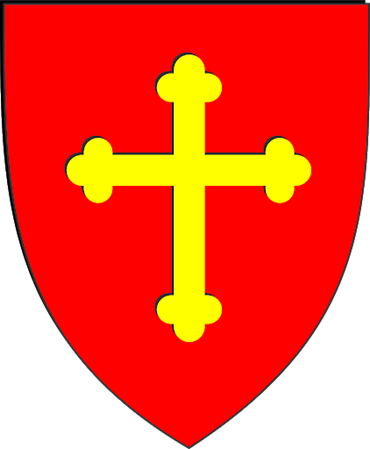 ISSN: 2757-3435SLUŽBENI GLASNIKOPĆINE NEGOSLAVCIBroj 16. God. IV Negoslavci, 24.08.2023. godineIzlazi prema potrebi„SLUŽBENI GLASNIK OPĆINE NEGOSLAVCI“Nakladnik – Općina NegoslavciUredništvo:Općinski načelnik: Dušan Jeckov – glavni i odgovorni urednikPročelnica Jedinstvenog upravnog odjela: Marina StojnovićNegoslavci, Vukovarska 7, 32 239 Negoslavci, Republika HrvatskaTelefon: 032/517-054Fax: 032/517-054e-mail: opcina.negoslavci@gmail.com Izlazi prema potrebiKAZALOAKTI OPĆINSKOG VIJEĆAOdluka o donošenju izmjena i dopuna Proračuna Općine Negoslavci za 2023. godinu (prvi rebalans) ......................................................................................................................................4Izmjene i dopune proračuna Općine Negoslavci za 2023. godinu ......................................................5Obrazloženje  prvih izmjena i dopuna proračuna Općine Negoslavci za 2023. godinu ....................32Prve izmjene i dopune Programa javnih potreba u obrazovanju Općine Negoslavci za 2023. godinu ..................................................................................................34Prve izmjene i dopune Programa građenja komunalne infrastruktureOpćine Negoslavci za 2023. godinu ..................................................................................................35Prve izmjene i dopune Programa održavanja komunalne infrastrukture Općine Negoslavci za 2023. godinu ................................................................................................................................................37Prve izmjene i dopune Program javnih potreba u kulturi na području Općine Negoslavci za 2023. godinu ..............................................................................40Prve izmjene i dopune Programa javnih potreba u sportu na području Općine Negoslavci za 2023 godinu ................................................................................................................................................41Prve izmjene i dopune Programa „Zaželi“ za 2023. godinu ..............................................................42Odluka o načinu pružanja javne usluge sakupljanja komunalnog otpada na području Općine Negoslavci .........................................................................................................43Odluka o davanju koncesije za obavljanje komunalne djelatnosti dimnjačarskih poslova na području Općine Negoslavci, evidencijski broj K-01/2023 .............................................................................58Odluka o kupovini nekretnine ...........................................................................................................61 AKTI OPĆINSKOG NAČELNIKAOdluka o visini osnovice za obračun plaće lokalnih službenika i namještenika u Općini Negoslavci ..........................................................................................................................63Izmjene i dopune Plana javne nabave Općine Negoslavci za 2023. godinu .....................................64Odluka o financiranju čipiranja pasa na području Općine Negoslavci ............................................AKTI OPĆINSKOG VIJEĆA	Na temelju članka 45. Zakona o proračunu („Narodne novine“ broj 144/21) i članka 19., stavka 1., točke 2. i 8. Statuta Općine Negoslavci („Službeni glasnik Općine Negoslavci” broj 01/21), Općinsko vijeće Općine Negoslavci na svojoj redovnoj sjednici održanoj dana 23.08.2023. godine donosiODLUKU O DONOŠENJUIZMJENA I DOPUNA PRORAČUNA OPĆINE NEGOSLAVCI ZA 2023. GODINU (PRVI REBALANS)Članak 1.	Donose se Izmjene i dopune proračuna Općine Negoslavci za 2023. godinu (prvi rebalans).Članak 2.	Rebalans proračuna Općine Negoslavci za 2023. godinu sadrži:plan za 2023. godinu,promjene – odstupanja,novi plan.Članak 3.	Rebalans Proračuna prilaže se.Ova Odluka stupa na snagu dan nakon dana objave u Službenom glasniku Općine Negoslavci.KLASA: 400-01/23-01/01URBROJ: 2196-19-02-23-01Negoslavci, 23.08.2023. godineZAMJENIK PREDSJEDNIKA OPĆINSKOG VIJEĆABranko Abadžić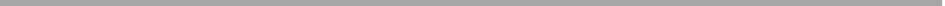 KLASA: 400-01/23-01/01URBROJ: 2196-19-02-23-02
Negoslavci, 23.08.2023. godine	Na temelju članka 45. Zakona o proračunu („Narodne novine“ broj 144/21) i članka 19., stavka 1., točke 2. i 8. Statuta Općine Negoslavci („Službeni glasnik Općine Negoslavci“ broj 1/21), Općinsko vijeće Općine Negoslavci na svojoj redovnoj sjednici održanoj dana 23.08.2023. godine donosiIZMJENE I DOPUNE PRORAČUNA OPĆINE NEGOSLAVCI ZA 2023. GODINU (PRVI REBALANS)Članak 1.	Izmjene i dopune proračuna Općine Negoslavci za 2023. godinu se sastoje od prihoda i rashoda te općeg i posebnog dijela.I OPĆI DIOII POSEBNI DIOPRIHODIRASHODIČlanak 2.	Ove Izmjene i dopune Proračuna Općine Negoslavci za 2023. godinu, stupaju na snagu dan nakon dana objave u Službenom glasniku Općine Negoslavci.ZAMJENIK PREDSJEDNIKA OPĆINSKOG VIJEĆA:Branko Abadžić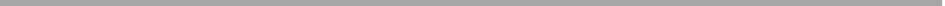 OBRAZLOŽENJE  I. IZMJENA I DOPUNA PRORAČUNAOPĆINE NEGOSLAVCI ZA 2023. GODINUPravni temelj za donošenje I. Izmjena i dopuna Proračuna Općine Negoslavci  za 2023. godinu•	članak 10. i članak 45. Zakona o proračunu („Narodne novine“, broj 144/21)•	članak 16. – 31. Zakona o proračunu („Narodne novine“, broj 144/21)                                                                                                                                                                                                                                                                                                                                                                                                                                                                                                                                                                                                                                            RAZLOZI ZA DONOŠENJE I. IZMJENA I DOPUNA PRORAČUNA OPĆINE NEGOSLAVCI  ZA 2023. GODINUZakonom o proračunu («Narodne novine», broj 144/21), predviđeno je da se tijekom proračunske godine može raditi novo uravnoteženje Proračuna putem izmjena i dopuna, prema postupku za donošenje Proračuna. Sukladno dosadašnjem ostvarenju prihoda, kao i izvršenju rashoda u odnosu na Plan 2022. te procjeni ostvarenja do kraja godine, potrebno je izvršiti usklađenje prihoda i rashoda proračuna, odnosno donijeti ove izmjene i dopune proračuna.Općinsko vijeće Općine Negoslavci u prosincu 2023. godine usvojilo Proračun Općine Negoslavci za 2023. godinu („Službeni glasnik Općine Negoslavci 8/22) u ukupnom iznosu od 1.754.927,33 eura.Sredstva Proračuna za 2023. godinu planirana su uzimajući u obzir pokazatelje o gospodarskim kretanjima u Republici Hrvatskoj, prema Smjernicama za izradu Državnog proračuna Republike Hrvatske, kao i aktualnim podacima Državnog zavoda za statistiku. Također, uzeti su u obzir i pokazatelji o ostvarenju prihoda i rashoda Proračuna za prva tri kvartala 2022.Od donošenja Proračuna za 2023. godinu do sredine kolovoza 2023. godine ukazala se potreba za donošenjem izmjena proračuna iz slijedećih razloga:-	rezultat poslovanja iz 2022. godine, ostvaren višak sredstava u iznosu od 131.371,47 eura.-	određeni projekti su prijavljeni i odobrena su sredstva stoga je bilo potrebno raditi izmjene i dopune u rashodima, kao i smanjiti na određenim stavkama gdje projekti nisu odobreni.Sukladno prethodno navedenome te članku 10. i 45. Zakona o proračunu, potrebno je pristupiti izradi I. Izmjena i dopunama Proračuna za 2023. godinu.SVEUKUPNO PRORAČUNPrvim izmjenama i dopunama proračuna općine za 2023. godinu proračun se povećava za 311.874,57 eura odnosno za 17,77%, te iznosi 2.066.801,90 eura.PRIHODI I PRIMICIPrihodi iznose 2.066.801,90 eura. Povećanje sveukupno u iznosu od 313.074,57 eura, a smanjenje u 1.200,00 eura.Prihodi se usklađaju po kontima te su promjene kod:Glavno povećanje odnosi se na prihode od poreza i prireza na dohodak i to čak za 43,91%, te na  EU pomoći za Projekat prekogranične suradnje u iznosu od 100.000,00 eura i na projekat „Zaželi“ u iznosu 57.249,31 eura. RASHODI  I  IZDACIRashodi iznose 2.066.801,90 eura.Povećanje sveukupno u iznosu od 384.219,67 eura, a smanjenje u iznosu 72.345,10 eura.Glava 001 01	Općinsko vijećePROGRAM 01: Donošenje akata i mjera iz djelokruga predstavničkog tijelaUnutar ovog programa povećavaju se Naknade za rad predstavničkih tijela  u iznosu od 1.000,00 eura i sredstva za provedbu Izbora nacionalnih manjina u iznosu od 960,00 eura. Glava 001 03	Jedinstveni upravni odjelPROGRAM 02: Donošenje i provedba akata i mjera iz djelokrugaUnutar ovog programa smanjuju se rashodi za zaposlene u iznosu od 13.935,89 eura, povećavaju se Materijalni rashodi za 103.446,21 eura, a smanjuju za 1.398,17 eura.Aktivnost: Bankarske usluge i usluge platnog prometa, povećavaju se za 1000,00 eura.Kapitalni projekt -Nabava dugotrajne imovine, dodaje se iznos od 17.200, 00 eura što se odnosi na projekt Video nadzor- faza II.PROGRAM 04: Javne potrebe u obrazovanju općine NegoslavciU ovom programu se povećava stavka sufinanciranja ekskurzija učenicima u iznosu od 1.500,00 eura i iznos od 500 eura na naknade u naravi.PROGRAM 05: Održavanje objekta i uređaja komunalne infrastrukturePovećanje u iznosu od 134.463,16 eura, a smanjenje 30.466,48 eura.Povećanje se odnosi na kupovinu i renoviranje Etno kuće u Negoslavcima, kao i projekat Centar općine, dok je smanjenje u odnosu na Sanaciju pješačkih staza, obzirom da sredstva za aj projekat nisu odobrena.PROGRAM 06: Izgradnja objekata i uređenje Komunalne infrastrukture i opremanjeU ovom Programu imamo povećanje u iznosu od 60.999,30 eura koje se odnosi na Izgradnju nerazvrstane ceste 20.999,30 eura i Izgradnju parkinga PORLZ 40.000,00 eura, a pozicija Divlja deponija GRABOVO se ukida u cijelosti, što iznosi 26.544,56 eura. PROGRAM 11: Program "Zaželi"U Programu Zaželi je došlo do povećanja u iznosu od 57.250,00 eura, a koje se odnosi na plaće zaposlenih u prethodnom razdoblju i određene materijalne rashode.KLASA: 400-01/23-01/01URBROJ: 2196-19-02-23-03Negoslavci, 23.08.2023. godineZAMJENIK  PREDSJEDNIKA OPĆINSKOG VIJEĆA:Branko Abadžić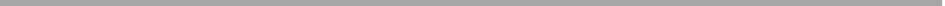 	Na temelju članka 48 i 49 Zakona o predškolskom odgoju i obrazovanju („Narodne novine“ broj 10/97, 107/07, 94/13, 98/19, 57/22 i 101/23), u svezi sa člankom 143. Zakona o odgoju i obrazovanju u osnovnoj i srednjoj školi („Narodne novine“ broj 87/08, 86/09, 92/10, 105/10, 90/11, 5/12, 16/12, 86/12, 126/12, 94/13, 152/14, 07/17, 68/18, 98/19, 64/20 i 151/22) i na temelju članka 19., stavka 1., točke 2. Statuta Općine Negoslavci („Službeni glasnik Općine Negoslavci” broj 1/21), Općinsko vijeće Općine Negoslavci na svojoj redovnoj sjednici održanoj dana 23.08.2023. godine donosiIzmjene i dopune Programa javnih potreba u obrazovanju Općine Negoslavci za 2023. godinuI	U Programu javnih potreba u obrazovanju Općine Negoslavci za 2023. godinu („Službeni glasnik Općine Negoslavci” broj 8/22), mijenja se točka I i glasi:		„Za ostvarenje Programa javnih potreba u obrazovanju Općine Negoslavci za 2023. godinu planira se (po tečaju konverzije 1,00 EUR=7,53450 KN):Predškolsko obrazovanje	            Obuća za predškolce 					                                                 0,00Tekuće donacije                                                                     117.000,00 KN/15.528.57 EURTroškovi sufinanciranje prehrane predškole	                        20.000,00 KN/2.654.46 EURSrednjoškolsko obrazovanjeSufinanciranje javnog prijevoza srednjoškolskih učenika           25.000,00 KN/3.318,07 EUROsnovno školstvo                                                                                           Tekuće donacije OŠ (uključivo nacionalne manjine)                  10.000,00 KN/1.327,23  EURObuća za školarce					            20.000,00 KN/2.654,46 EURTekuće pomoći OŠ                                                                       10.000,00 KN/1.327,23 EURSufinanciranje ekskurzije učenicima			            51.301,73 KN/6.808,91 EURRadne bilježnice za učenike				           15.000,00 KN/1.990,84  EURPrehrana učenika					            30.000,00 KN/3.981,68 EURSufinanciranje škole plivanja					 8.500,00 KN/1.128,14 EURUKUPNO:							    283.705,04 KN/37.654,13 EUR”.II	Ostale odredbe Programa se ne mijenjaju, niti se dopunjavaju.III	Izmjene i dopune Programa javnih potreba u obrazovanju Općine Negoslavci za 2023. godinu stupaju na snagu dan nakon dana objave u Službenom glasniku Općine Negoslavci.KLASA: 400-01/22-01/01URBROJ: 2196-19-02-23-04Negoslavci, 23.08.2023. godineZAMJENIK PREDSJEDNIKA OPĆINSKOG VIJEĆABranko Abadžić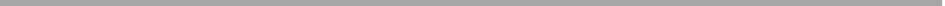 	Na temelju članka 67., stavka 1. Zakona o komunalnom gospodarstvu („Narodne novine“ broj 68/18, 110/18 i 32/20) i članka 19., stavka 1., točke 2. Statuta Općine Negoslavci („Službeni glasnik Općine Negoslavci” broj 1/21), Općinsko vijeće Općine Negoslavci na svojoj redovnoj sjednici održanoj dana 23.08.2023. godine donosiIzmjene i dopune Programa građenja komunalne infrastruktureOpćine Negoslavci za 2023. godinuČlanak 1.	U Programu građenja komunalne infrastrukture Općine Negoslavci za 2023. godinu („Službeni glasnik Općine Negoslavci” broj 8/22) (u daljem tekstu: Program), članak 3. mijenja se i glasi:             	„U 2023. godini planira se gradnja sljedećih objekata komunalne infrastrukture na području Općine Negoslavci kako slijedi:građevine komunalne infrastrukture koje će se graditi radi uređenja neuređenih dijelova građevinskog područja					                                         0,00građevine komunalne infrastrukture koje će se graditi u uređenim dijelovima građevinskog područja	- izgradnja nerazvrstanih cesta			                                                        		     								408.219,21KN/54.180,00 EUR- izgradnja parkinga u centru naselja                                                301.380,00KN/40.000,00 EUR                 građevine komunalne infrastrukture koje će se graditi izvan građevinskog područja										                                   0,00postojeće građevine komunalne infrastrukture koje će se rekonstruisati,                     0,00građevine komunalne infrastrukture koje će se uklanjati,                                             0,00UKUPNO: 							           709.599,21 KN/94.180,00 EUR ”Članak 2.	Članak 4. Programa mijenja se i glasi:	„Financijska sredstva za gradnju komunalne infrastrukture iz članka 3. u ukupnom iznosu od 709.599,21 KN/94.180,00 EUR osigurat će se iz sljedećih izvora.„Članak 2.	Ostale odredbe Programa se ne mijenjaju, niti se dopunjavaju.Članak 3.	Izmjene i dopune Programa financiranja udruga i općedruštvenih djelatnosti na području Općine Negoslavci za 2023. godinu stupaju na snagu dan nakon dana objave u Službenom glasniku Općine Negoslavci.KLASA: 400-01/22-01/01URBROJ: 2196-19-02-23-05Negoslavci, 23.08.2023. godineZAMJENIK PREDSJEDNIKA OPĆINSKOG VIJEĆABranko Abadžić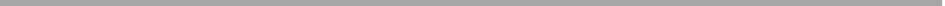 	Na temelju članka 72. Zakona o komunalnom gospodarstvu („Narodne novine“ broj 68/18, 110/18 i 32/20) te članka 19., stavka 1., točke 2. Statuta Općine Negoslavci („Službeni glasnik Općine Negoslavci” broj 1/21), Općinsko vijeće Općine Negoslavci na svojoj redovnoj sjednici održanoj dana 23.08.2023. godine donosiIzmjene i dopune Programa održavanja komunalne infrastrukture za 2023. godinuČlanak 1.	U Programu održavanja komunalne infrastrukture za 2023. godinu („Službeni glasnik Općine Negoslavci” broj 8/23), mijenja se članak 2. i glasi:	„Održavanje komunalne infrastrukture se utvrđuje po djelatnostima kako slijedi (po fiksnom tečaju konverzije 1,00 EUR=7,53450 KN):1. održavanje nerazvrstanih cesta- Tekuće održavanje nerazvrstanih cesta i čišćenje snijega                   98.905,23 KN/13.126,98 EUR2. održavanje javnih površina na kojima nije dopušten promet motornim vozilima- Sanacija pješačkih staza       					       70.450,29 KN/9.350,36 EUR- Uređenje centra općine-PPNM                                                          333.627,66 KN/44.280,00 EUR- Uređenje centra – faza II                                                                   226.035,00 KN/30.000,00 EUR3. održavanje građevina javne odvodnje oborinskih voda                                                              0,004. održavanje javnih zelenih površina- Održavanje javnih površina                                                              105.413,98 KN/13.990,84 EUR5. održavanje građevina, uređaja i predmeta javne namjene                                                         0,006. održavanje groblja i krematorija unutar groblja- Uređenje groblja i parking na groblju                                               250.000,00 KN/33.180,70 EUR7. održavanje čistoće javnih površina                                                                                             0,008. održavanje javne rasvjete.- Održavanje javne rasvjeta                                                                 100.000,00 KN/13.272,28 EUR- Podmirenje troškova električne energije                                           115.068,99 KN/15.272,28 EURUKUPNO:       						          1.299.501,13 KN/172.473,44 EUROdržavanje nerazvrstanih cesta (sanacija i tekuće održavanje)Planirani iznos za ove radove iznosi 98.905,23 KN/13.126,98 EUR.Pod održavanjem nerazvrstanih cesta podrazumijeva se skup mjera i radnji koje se obavljaju tijekom cijele godine na nerazvrstanim cestama sa svrhom održavanja prohodnosti i tehničke ispravnosti cesta i prometne sigurnosti na njima (redovito održavanje), kao i mjestimičnog poboljšanja elemenata ceste, osiguravanja sigurnosti i trajnosti ceste i cestovnih objekata i povećanja sigurnosti prometa (izvanredno održavanje), a u skladu s propisima kojima je uređeno održavanje cesta. Obuhvaća održavanje, rekonstrukciju, sanaciju nerazvrstanih cesta i poljskih putova, te čišćenje snijega i leda u okviru zimske službe na prometnicama i vršenje građevinskih i drugih radova radi očuvanja bitnih zahtjeva za prometnicu tijekom njenog trajanja (sanaciju oštećenih asfaltnih površina, udarnih rupa, ulegnuća, mrežastih oštećenja i sl. na kolnicima). Tekuće održavanje nerazvrstanih cesta provodi se temeljem Operativnog programa održavanja nerazvrstanih cesta u zimskom razdoblju u sezoni 2022./2023. (period od 15.11.2022. godine do 15.03.2023. godine). Obuhvaća troškove čišćenja snijega, posipavanje snijega i leda. Ukupna dužina nerazvrstanih cesta iznosi 3.546,00 m, a procjena troškova temelji se na dužini dionica ceste, sata rada angažiranih strojeva i ljudi te cijene posipala.Održavanje javnih površina na kojima nije dopušten promet motornim vozilimaPlanirani iznos za ove radova iznosi 776.783.14 KN/83.630,36 EUR.Održavanje javnih površina na kojima nije dopušten promet motornih vozila podrazumijeva vršenje građevinskih i drugih radova kojima se osigurava njihova funkcionalna ispravnost tijekom njihovog trajanja (sanaciju oštećenja, ulegnuća, pukotina i sl. na javnim površinama).Javne površine na kojima nije dopušten promet motornih vozila podrazumijevaju: pješačke staze, trgove, pločnike, javne prolaze, prečace, ako nisu sastavni dio nerazvrstane ili druge ceste.Održavanje javnih zelenih površinaPlanirani iznos za ove radove iznosi 105.413,98 KN/13.990,84 EUR.Pod održavanjem javnih zelenih površina podrazumijeva se košnja, obrezivanje, sakupljanje biološkog otpada s javnih zelenih površina, obnova, održavanje i njega drveća, ukrasnog grmlja i drugog bilja, popločenih površina i površina u parkovima, fitosanitarna zaštita bilja i biljnog materijala za potrebe održavanja i drugi poslovi potrebni za održavanje tih površina.Radovi na održavanju javnih zelenih površina sastoje se od:-redovnih i izvanrednih hortikulturnih radova – održavanje i njega travnjaka površine 27.000 m2 (košenje i skupljanje trave i lišća, prozračivanje i obnova travnjaka), održavanje i njega sezonskih i trajnih cvjetnjaka, cvjetnih vaza, grmova, živica i stabala,- održavanje nasada drveća podrazumijeva okopavanje, oblikovanje, odrezivanje bolesnih i starih grana, odrezivanje grana koje smetaju prometu, skupljanje grana i odvoz na odlagalište, sadnju novih stablašica,- održavanje živice podrazumijeva oblikovanje živice, zamjenu-sadnju novih sadnica živice,skupljanje grana i odvoz na odlagalište,- nabave sadnog materijala – sezonskih cvjetnica, trajnica, grmova, stabala, travnih busena i dr.- održavanja cvjetnih gredica koje podrazumijeva štihanje, gnojenje, sađenje, zalijevanje, pljevljenje i okopavanje,- navodnjavanje javnih zelenih površina na području Općine.Održavanje groblja i kapele unutar grobljaPlanirani iznos za ove radove iznosi  250.000,00 KN/33.180,70 EUR.Poslovi održavanja obuhvaćaju održavanje zelenih površina groblja površine 26.792 m2 (košnja travnjaka, održavanje ukrasnog raslinja i sezonskog cvijeća, održavanje živica, hortikulturno uređenje groblja), zbrinjavanje otpada, održavanje čistoće pratećih građevina na groblju, održavanje, sanacija i izgradnju pješačkih staza dužine 32m2 i putova na groblju, kao i postavljanje ograde dužine 400m. Javna rasvjetaPlanirani iznos za javnu rasvjetu 215.068,99 KN/28.544,56 EUR.Pod održavanjem javne rasvjete podrazumijeva se upravljanje i održavanje instalacija javne rasvjete, uključujući podmirivanje troškova električne energije, za rasvjetljavanje površina javne namjene. Radovi na sustavu javne rasvjete izvode se da bi sustav bio u potpunoj funkcionalnosti. Ovdje spada redovno i investicijsko održavanje. U redovito održavanje javne rasvjete spadaju periodički pregledi ispravnosti sustava na području općine, zamjena dotrajalih i nefunkcionalnih (neispravnih) rasvjetnih tijela, zamjena ili obnova dotrajalih stupova javne rasvjete, zamjena kablova i druge pripadajuće opreme, proširenje javne rasvjete i intervencijski zahvati. Redovno održavanje se obavlja kroz cijelu godinu prema potrebi. Hitne intervencije vrše se nakon raznih devastacija na rasvjetnim tijelima (nakon prometnih nezgoda, poslije nevremena zbog dotrajalosti stupova, udara groma ili kvarova na kablovima). Potrošnja javne rasvjete podrazumijeva podmirivanje troškova za utrošak električne energije za javnu rasvjetu, a temeljem Ugovora o opskrbi električnom energijom povlaštenog kupca.“Članak 2.	Članak 3. Programa mijenja se glasi:		„Financijska sredstva za održavanje komunalne infrastrukture iz članka 2. u ukupnom iznosu od 1.299.501,13 KN/172.473,44 EUR osigurat će se iz sljedećih izvora.„Članak 3.	Ostale odredbe Programa se ne mijenjaju, niti se dopunjavaju.Članak 4.	Izmjene i dopune Programa održavanja komunalne infrastrukture za 2023. godinu, stupaju na snagu dan nakon dana objave u Službenom glasniku Općine Negoslavci.KLASA: 400-01/22-01/01URBROJ: 2196-19-02-23-06Negoslavci, 23.08.2023. godineZAMJENIK PREDSJEDNIKA OPĆINSKOG VIJEĆABranko Abadžić	Na temelju članka. 1. i članka 9a. Zakona o financiranju javnih potreba u kulturi („Narodne novine” broj 47/90, 27/93 i 38/09) te članka 19., stavka 1., točke 2. Statuta Općine Negoslavci („Službeni glasnik Općine Negoslavci” broj 1/21), Općinsko vijeće Općine Negoslavci na svojoj redovnoj sjednici održanoj dana 23.08.2023. godine donosiIzmjene i dopune Program javnih potreba u kulturi na području Općine Negoslavci za 2023. godinuI	U Programu javnih potreba u kulturi na području Općine Negoslavci za 2023. godinu („Službeni glasnik Općine Negoslavci” broj 8/22) (u daljem tekstu: Program), točka II mijenja se i glasi: „Javne potrebe u kulturi od značaja za Općinu Negoslavci, u svrhu poticanja kulturnih vrijednosti ostvarivati će se kroz:-	djelatnosti i poslove udruga u kulturi, kao pomaganje i poticanje umjetničkog i kulturnog stvaralaštva kroz plesno-scensku i druge vidove izražavanja umjetničkog amaterizma,-	aktivnosti i manifestacije u kulturi koje pridonose razvitku i promicanju kulturnog života i amaterizma u kulturi, te očuvanju i njegovanju običaja i tradicije i- 	renoviranje etno kuće i uspostavljanje doma kulture na području Općine Negoslavci.U okviru sredstava za provedbu ovog Programa dopuštena je preraspodjela utvrđenih sredstava između pojedinih rashoda uz prethodno odobrenje Općinskog načelnika.”IIMijenja se točka IV Programa i glasi: „Za provođenje Programa osigurat će se sredstva u proračunu Općine Negoslavci kako slijedi (po fiksnoj tečaju konverzije 1,00 EUR=7,53450 KN):„III	Ostale odredbe Programa se ne mijenjaju, niti se dopunjavaju.IV	Izmjene i dopune Programa javnih potreba u kulturi na području Općine Negoslavci za 2023. godinu stupaju na snagu dan nakon dana objave u Službenom glasniku Općine Negoslavci.KLASA: 400-01/22-01/01URBROJ: 2196-19-02-23-07Negoslavci, 23.08.2023. godineZAMJENIK PREDSJEDNIKA OPĆINSKOG VIJEĆABranko Abadžić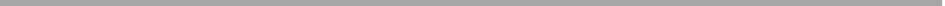 	Na temelju članka 76. Zakona o sportu („Narodne novine“ broj 141/22) i članka 19., stavka 1., točke 2. Statuta Općine Negoslavci („Službeni glasnik Općine Negoslavci” broj 1/21) Općinsko vijeće Općine Negoslavci na svojoj redovnoj sjednici održanoj dana 23.08.2023. godine donosiIzmjene i dopune Programa javnih potreba u sportu na području Općine Negoslavci za 2023 godinuI	U Programu javnih potreba u sportu na području Općine Negoslavci za 2023. godinu („Službeni glasnik Općine Negoslavci” broj 8/22), mijenja se točka IV i glasi:	„Za provođenje Programa osigurat će se sredstva u proračunu Općine Negoslavci kako slijedi (po fiksnom tečaju konverzije 1,00 EUR=7,53450 KN):II	Ostale odredbe Programa se ne mijenjaju, niti se dopunjavaju.III	Izmjene i dopune Programa financiranja udruga i općedruštvenih djelatnosti na području Općine Negoslavci za 2023. godinu stupaju na snagu dan nakon dana objave u Službenom glasniku Općine Negoslavci.KLASA: 400-01/22-01/01URBROJ: 2196-19-02-23-08Negoslavci, 23.08.2023. godineZAMJENIK PREDSJEDNIKA OPĆINSKOG VIJEĆABranko Abadžić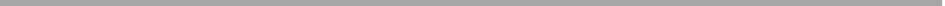 	Na temelju članka 19., stavka 1., točke 2. Statuta Općine Negoslavci („Službeni glasnik Općine Negoslavci” broj 1/21), Općinsko vijeće Općine Negoslavci na svojoj redovnoj sjednici održanoj dana 23.08.2023. godine donosiIzmjene i dopune Programa „Zaželi“ za 2023. godinuI	U Programu „Zaželi” za 2023. godinu („Službeni glasnik Općine Negoslavci” broj 8/22), točka II mijenja se i glasi:	“Sukladno točki I Program “Zaželi” obuhvaća slijedeće aktivnosti (po fiksnom tečaju konverzije 1,00 EUR=7,53450KN):Rashode za zaposlene                                                           884.725,03 KN/ 117.423,19 EURMaterijalni rashodi                                                                   146.625,21 KN/19.460,51 EUR                                                                                                                      UKUPNO:                                                                       1.031.350,16 KN/136.883,69 EUR”II	Ostale odredbe Programa se ne mijenjaju, niti se dopunjavaju.III	Izmjene i dopune Programa “Zaželi” za 2023. godinu stupaju na snagu dan nakon dana objave u Službenom glasniku Općine Negoslavci.KLASA: 400-01/22-01/01URBROJ: 2196-19-02-23-09Negoslavci, 23.08.2023. godineZAMJENIK PREDSJEDNIKA OPĆINSKOG VIJEĆABranko Abadžić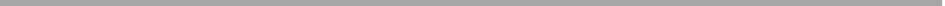 	Na temelju članka 66. Zakona o gospodarenju otpadom („Narodne novine“ br.  84/21) i članka 19. Statuta Općine Negoslavci („Službeni glasnik Općine Negoslavci” broj 1/21), članka 27. i 29. Poslovnika („Službeni vjesnik“ br. VSŽ 25/09 i 4/13) Općinsko vijeće Općine Negoslavci na sjednici održanoj 23.08.2023. godine donosiODLUKUo načinu pružanja javne usluge sakupljanja komunalnog otpada na području Općine NegoslavciI OPĆE ODREDBEČlanak 1.Ovom Odlukom utvrđuju se način i uvjeti pružanja javne usluge sakupljanja komunalnog otpada na području općine Negoslavci. Javna usluga sakupljanja komunalnog otpada (u daljnjem tekstu: javna usluga) je usluga od općeg interesa i podrazumijeva sakupljanje komunalnog otpada na području pružanja javne usluge putem spremnika od pojedinog korisnika i predaju toga otpada ovlaštenoj osobi za obradu takvog otpada. Javna usluga uključuje sljedeće usluge:– uslugu prikupljanja na lokaciji obračunskog mjesta/mjesta primopredaje korisnika usluge:1. miješanog komunalnog otpada2. reciklabilnog komunalnog otpada,3. glomaznog otpada,4. biootpada  te– uslugu preuzimanja otpada u mobilnom reciklažnom dvorištu.Članak 2.Cilj ove Odluke je osigurati obavljanje javne usluge sakupljanja komunalnog otpada na kvalitetan, postojan i ekonomski učinkovit način, izbjegavajući neopravdano visoke troškove, u skladu s načelima održivog razvoja, zaštite okoliša, osiguravajući pri tom javnost rada kako bi se osiguralo odvojeno sakupljanje miješanog komunalnog otpada iz kućanstava i drugih izvora, reciklabilnog komunalnog otpada i glomaznog otpada iz kućanstava.Područje pružanja javne usluge je područje Općine Negoslavci. Članak 3.Ova Odluka sadrži sljedeće:kriterije obračuna količine miješanog komunalnog otpada,standardne veličine i druga bitna svojstva spremnika za sakupljanje otpada,najmanju učestalost odvoza otpada prema područjima,obračunska razdoblja kroz kalendarsku godinu,područje pružanja javne usluge,iznos cijene obvezne minimalne javne usluge s obrazloženjem načina na koji je određenaodredbe o načinu podnošenja prigovora i postupanju po prigovoru građana na neugodu uzrokovanu sustavom sakupljanja komunalnog otpada,odredbe o načinu pojedinačnog korištenje javne usluge,odredbe o načinu korištenja zajedničkog spremnika,odredbe o prihvatljivom dokazu izvršenja javne usluge za pojedinog korisnika usluge,način određivanja udjela korisnika usluge u slučaju kad su korisnici usluge kućanstva i pravne osobe ili fizičke osobe – obrtnici i koriste zajednički spremnik, a nije postignut sporazum o njihovim udjelima,odredbe o ugovornoj kazni, odredbe o nekretnini koja se trajno ne koristi,Izrazi koji se koriste u ovoj Odluci, a imaju rodno značenje odnose se jednako na muški i ženski rod.Osim pojmova iz stavka 1. ovoga članka, pojedini pojmovi koji se koriste u ovoj Odluci imaju jednako značenje utvrđenima u Zakonu o gospodarenju otpadom objavljenom u „Narodnim novinama“ br. 84/21,  (u daljnjem tekstu: Zakon).II POJMOVNIKČlanak 4.Pojedini pojmovi za potrebe ove Odluke imaju sljedeće značenje:Biootpad je biološki razgradiv otpad iz vrtova i parkova, hrana i kuhinjski otpad iz kućanstava, restorana, ugostiteljskih i maloprodajnih objekata i slični otpad iz prehrambene industrije.Biorazgradivi otpad je svaki otpad ili dio otpada koji podliježe anaerobnoj ili aerobnoj razgradnji, kao što je otpad iz vrtova, otpad od hrane te papir i karton.Djelatnost sakupljanja otpada je djelatnost koja uključuje postupak sakupljanja otpada i postupak sakupljanja otpada u reciklažno dvorišteGlomazni otpad je otpadni predmet ili tvar koju je zbog zapremine i/ili mase neprikladno prikupljati u sklopu usluge prikupljanja miješanog komunalnog otpada te je u Katalogu otpada označen kao 20 03 07Komunalni otpad je miješani komunalni otpad i odvojeno sakupljeni otpad iz kućanstava, uključujući papir i karton, staklo, metal, plastiku, biootpad, drvo, tekstil, ambalažu, otpadnu električnu i elektroničku opremu, otpadne baterije i akumulatore te glomazni otpad, uključujući madrace i namještaj te miješani komunalni otpad i odvojeno sakupljeni otpad iz drugih izvora, ako je taj otpad sličan po prirodi i sastavu otpadu iz kućanstva, ali ne uključuje otpad iz proizvodnje, poljoprivrede, šumarstva, ribarstva i akvakulture, septičkih jama i kanalizacije i uređaja za obradu otpadnih voda, uključujući kanalizacijski mulj, otpadna vozila i građevni otpad, pri čemu se ovom definicijom ne dovodi u pitanje raspodjela odgovornosti za gospodarenje otpadom između javnih i privatnih subjekataMiješani komunalni otpad je otpad iz kućanstva i otpad iz drugih izvora koji je po svojstvima i sastavu sličan otpadu iz kućanstava, te je u Katalogu otpada označen kao 20 03 01.Mjesto primopredaje je lokacija, određena Izjavom o načinu korištenja javne usluge, na kojoj davatelj javne usluge preuzima otpad od korisnika usluge.Naselje je naselje propisano propisom kojim se uređuje područja županija, gradova i općina te naselja u Republici Hrvatskoj.Obračunsko mjesto je adresa nekretnine korisnika javne usluge.Obračunsko razdoblje je razdoblje na koje se odnosi obračun iznosa cijene javne usluge.Reciklabilni komunalni otpad je otpadni papir i karton, otpadna plastika, otpadni metal i otpadno staklo, uključujući otpadnu ambalažu, iz kućanstva koji su komunalni otpadReciklažno dvorište je nadzirani ograđeni prostor namijenjen odvojenom prikupljanju i privremenom skladištenju manjih količina opasnog komunalnog otpada, reciklabilnog komunalnog otpada i drugih propisanih vrsta otpada.Sakupljanje otpada je prikupljanje otpada, uključujući prethodno razvrstavanje otpada i skladištenje otpada u svrhu prijevoza na obradu.Spremnik je posuda, kanistar, kontejner, bačva, kutija, vreća i drugi odgovarajući spremnik koji sprječava rasipanje, razlijevanje odnosno ispuštanje otpada u okoliš.Opasni komunalni otpad je opasni otpad iz podgrupe 20 01 i 15 01 Kataloga otpada koji uobičajeno nastaje u kućanstvu te opasni otpad koji je po svojstvima, sastavu i količini usporediv s opasnim otpadom koji uobičajeno nastaje u kućanstvu pri čemu se opasnim komunalnim otpadom smatra sve dok se nalazi kod proizvođača tog otpada.III DAVATELJ JAVNE USLUGEČlanak 5.Davatelj usluge je dužan:gospodariti s odvojeno sakupljenim komunalnim otpadom, uključujući preuzimanje i prijevoz tog otpada, sukladno redu prvenstva gospodarenja otpadom i način na koji ne dovodi do miješanja odvojeno sakupljenog komunalnog otpada s drugom vrstom otpada ili otpadom koji ima drukčija svojstva,pružati javnu uslugu u skladu sa Zakonom i ovom Odlukom,snositi sve troškove gospodarenja prikupljenim otpadom, osim troškova postupanja s reciklabilnim komunalnim otpadom koji se sastoji pretežito od otpadne ambalaže,osigurati korisniku javne usluge spremnike za primopredaju komunalnog otpad,preuzeti sadržaj spremnika od korisnika usluge i to odvojeno miješani komunalni otpad, biootpad, reciklabilni komunalni otpad i glomazni otpad,osigurati provjeru da otpad sadržan u spremniku prilikom primopredaje odgovara vrsti otpada čija se primopredaja obavlja,osigurati uvjete kojima se ostvaruje pojedinačno korištenje javne usluge neovisno o broju korisnika usluge koji koriste zajednički spremnik,predati sakupljeni reciklabilni komunalni otpad osobi koju odredi Fond za zaštitu okoliša i energetsku učinkovitost,voditi evidencije propisane člankom 82. Zakona,na spremniku održavati natpis s nazivom Davatelja javne usluge, oznaku koja je u Evidenciji pridružena Korisniku usluge i obračunskom mjestu i naziv vrste otpada za koju je spremnik namijenjen,osigurati sigurnost, redovitost i kvalitetu javne usluge,obračunati cijenu javne usluge na način propisan Zakonom, ovom Odlukom i cjenikom javne usluge,na računu za javnu uslugu navesti sve elemente temeljem kojih je izvršio obračun cijene javne usluge, uključivo i porez na dodanu vrijednost određen sukladno posebnom propisu kojim se uređuje porez na dodanu vrijednost.Davatelj usluge dužan je korisniku usluge do 31. prosinca tekuće kalendarske godine za iduću kalendarsku godinu dostaviti Obavijest o sakupljanju komunalnog otpada elektroničkim putem, pisanim putem ili na drugi korisniku usluge prihvatljiv način.Davatelj usluge i Općina Negoslavci su na svojim mrežnim stranicama dužni objaviti i ažurno održavati informacije o:1. lokaciji mobilnog reciklažnog dvorišta i2. lokacijama spremnika za odvojeno sakupljanje komunalnog otpada postavljenih na javnoj površini.O svom radu davatelj usluge dužan je Općinskom vijeću Općine Negoslavci podnijeti Izvješće o radu do 31. ožujka tekuće godine za prethodnu kalendarsku godinu i dostaviti ga Ministarstvu gospodarstva i održivog razvoja (u daljnjem tekstu: Ministarstvo)Davatelj usluge dužan je na svojoj mrežnoj stranici imati poveznice na mrežne stranice »Narodnih novina« na kojima je objavljen Zakon, digitalnu presliku ove Odluke, digitalnu presliku cjenika sa svim pripadajućim dodacima i prilozima.Izvješće iz stavka 5. ovoga članka sadrži opće podatke o području pružanja javne usluge, obračunskim mjestima, korisnicima usluge i odvojenom sakupljanju otpada, podatke o redovitosti sustava, podatke o kvaliteti pružanja javne usluge i ekonomskoj učinkovitosti sustava sakupljanja komunalnog otpada.IV KORISNIK JAVNE USLUGEČlanak 6.Korisnik javne usluge na području pružanja usluge (u daljnjem tekstu: korisnik usluge) je vlasnik nekretnine odnosno vlasnik posebnog dijela nekretnine i korisnik nekretnine odnosno posebnog dijela nekretnine kada je vlasnik nekretnine odnosno posebnog dijela nekretnine obvezu plaćanja ugovorom prenio na tog korisnika i o tome obavijestio davatelja usluge ili stvarni korisnik nekretnine.Korisnici javne usluge iz stavka 1. ovoga članka ovisno o načinu korištenja nekretnine, trajno ili povremeno, u svrhu stanovanja (vlasnici stanova, kuća, nekretnina za odmor) ili u svrhu obavljanja djelatnosti ili druge svrhe, razvrstavaju se u kategoriju:1. korisnika kućanstvo ili2. korisnika koji nije kućanstvo (drugi izvori komunalnog otpada).Korisnik iz stavka 2. točke 2. ovoga članka je korisnik javne usluge koji nije razvrstan u kategoriju korisnika kućanstvo, a koji nekretninu koristi u svrhu obavljanja djelatnosti, što uključuje i iznajmljivače koji kao fizičke osobe pružaju ugostiteljske usluge u domaćinstvu sukladno zakonu kojim se uređuje ugostiteljska djelatnost.Članak 7.Korisnik usluge je dužan:koristiti javnu uslugu na području na kojem se nalazi nekretnina korisnika usluge na način da proizvedeni komunalni otpad predaje putem zaduženog spremnikaomogućiti davatelju usluge pristup spremniku na mjestu primopredaje otpada kad to mjesto nije na javnoj površini,postupati s otpadom na obračunskom mjestu korisnika usluge na način koji ne dovodi u opasnost ljudsko zdravlje i ne dovodi do rasipanja otpada oko spremnika i ne uzrokuje pojavu neugode drugoj osobi zbog mirisa otpada,odgovarati za postupanje s otpadom i spremnikom na obračunskom mjestu korisnika usluge, te kad više korisnika koristi zajednički spremnik zajedno s ostalim korisnicima usluge na istom obračunskom mjestu odgovarati za obveze nastale zajedničkim korištenjem spremnika,platiti davatelju usluge iznos cijene javne usluge za obračunsko mjesto i obračunsko razdoblje, osim za obračunsko mjesto na kojem je nekretnina koja se trajno ne koristipredati odvojeno miješani komunalni otpad, reciklabilni komunalni otpad, opasni komunalni otpad i glomazni komunalni otpad,predati odvojeno biootpad ili kompostirati biootpad na mjestu nastanka,dostaviti davatelju usluge ispunjenu Izjavu o načinu korištenja javne usluge,omogućiti davatelju usluge označivanje spremnika odgovarajućim natpisom i oznakom.Članak 8. Nekretnina koja se trajno ne koristi je nekretnina koja se u razdoblju od najmanje 12 mjeseci ne koristi za stanovanje ili nije pogodna za stanovanje, boravak ili obavljanje djelatnosti, odnosno nije useljiva.Trajno nekorištenje nekretnine utvrđuje se na temelju očitovanja vlasnika nekretnine, a dokazuje se temeljem podataka očitanja mjernih uređaja za potrošnju električne energije ili plina ili pitke vode ili na drugi odgovarajući način uključujući očevid lokacije.Trajno nekorištenje nekretnine smatra se ako je potrošnja struje manja od 6 kwh  godišnje i potrošnja vode do 2 m3 (kubika) godišnje.V NAČIN PRUŽANJA JAVNE USLUGE SAKUPLJANJA KOMUNALNOG OTPADAKriterij obračuna količine miješanog komunalnog otpadaČlanak 9.Kriterij obračuna količine otpada je volumen spremnika za miješani komunalni otpad izražen u litrama i broj pražnjenja istoga u obračunskom razdoblju.Standardne veličine i druga bitna svojstva spremnika za sakupljanje otpadaČlanak 10.Standardna veličina i druga bitna svojstva spremnika za sakupljanje miješanog komunalnog otpada mora se odrediti tako da je spremnik primjeren potrebi pojedinog korisnika usluge.Članak 11.Komunalni otpad se odvojeno sakuplja putem sljedećih spremnika:vrećica,plastičnih spremnika.Članak 12.Za prikupljanje miješanog komunalnog otpada davatelj usluge osigurava kategoriji korisnika usluge koji je kućanstvo:standardizirani plastični spremnik volumena 120 litara,standardizirani plastični spremnik volumena 240 litara i vrećice volumena 120 i 240 litara.Za prikupljanje miješanog komunalnog otpada davatelj usluge osigurava kategoriji  korisnika usluge koji nije kućanstvo:standardizirani plastični spremnik volumena 120 litara,plastični spremnik volumena 240 litara,Za prikupljanje reciklabilnog komunalnog otpada davatelj usluge osigurava kategoriji korisnika usluge koji je kućanstvo:vrećice volumena 120 litara,standardizirane plastične spremnike volumena 120 litara, 240 litara.spremnike u mobilnom reciklažnom dvorištu.Za prikupljanje biootpada davatelj usluge osigurava kategoriji korisnika usluge koji je kućanstvo:standardizirani plastični spremnik volumena 120 litara,standardizirani plastični spremnik volumena 240 litara i vrećice volumena 120 i 240 litara.Za dodatno sakupljanje miješanog komunalnog otpada, biootpada i reciklabilnog otpada koriste se doplatne vrećice volumena 120 i 240 litara koje na zahtjev Korisnika osigurava Davatelj usluge. Veće količine miješanog komunalnog i glomaznog otpada dodatno se sakupljaju u spremnicima volumena 5000 litara i 7000 litara. Ukoliko Korisnik usluge utvrdi da je zaduženi volumen spremnika neprikladan za njegovo obračunsko mjesto, Korisnik usluge može zatražiti zamjenu veličine zaduženog spremnika Davatelja usluge ako je to u skladu sa ovom Odlukom, pri čemu je dužan Davatelju usluge vratiti ispravan i očuvan prethodno zadužen spremnik. Po zaprimanju spremnika od strane Davatelja usluge, Korisnik usluge dužan je na svom obračunskom mjestu sakupljati otpad u spremnicima Davatelja usluge sukladno njihovoj namjeni i uputama Davatelja usluge. Korisnik usluge dužan je paziti na spremnike Davatelja usluge „pažnjom dobrog domaćina“ te je dužan postupati s istima na način koji ne dovodi do njihovog oštećenja ili uništenja, kao i skrbiti da ti spremnici ne budu oštećeni ili uništeni od trećih osoba.U slučaju krađe, oštećenja ili uništenja zaduženog spremnika i/ili dijelova sustava za evidentiranje pražnjenja spremnika, Korisnik usluge dužan je to odmah prijaviti Davatelju usluge te zadužiti novi spremnik, a ukoliko je to moguće, vratiti prethodno zadužen spremnik.Ukoliko Davatelj usluge pisanim putem pozove Korisnika usluge na povrat zaduženog spremnika Davatelja usluge, a Korisnik se ne odazove u danom roku, Davatelj usluge smatrati će da je spremnik uništen.U slučaju nastanka okolnosti iz stavka 9. i 10. ovog članka, Korisnik usluge platit će ugovornu kaznu sukladno Prilogu I. ove Odluke.Glomazni otpadČlanak 13.Glomazni otpad prikuplja se u mobilnom reciklažnom dvorištu i jednom godišnje na lokaciji obračunskog mjesta korisnika usluge  pri čemu se ova usluga ne naplaćuje već je sadržana u ukupnoj cijeni javne usluge.Davatelj usluge dužan je na zahtjev korisnika usluge osigurati preuzimanje  glomaznog otpada od korisnika usluge na obračunskom mjestu korisnika usluge, pri čemu je korisnik usluge dužan platiti cijenu prijevoza tog otpada do reciklažnog dvorišta.Korisnik usluge glomazni otpad odlaže ispred vlastitog stambenog objekta.Zabranjeno je odlaganje glomaznog otpada u spremnike za odlaganje komunalnog otpada.O vremenu sakupljanja i odvoza glomaznog komunalnog otpada davatelj javne usluge pravovremeno će, na prikladan način obavijestiti korisnike.Najmanja  učestalost odvoza otpada prema područjimaČlanak 14.Broj planiranih primopredaja spremnika mora se odrediti u skladu sa sljedećom minimalnom učestalošću:Minimalna učestalost odvoza otpada je:za miješani komunalni otpad: jednom tjedno,za biootpad iz biorazgradivog komunalnog otpada: jednom mjesečno, za otpadni papir i karton iz biorazgradivog komunalnog otpada, za otpadnu plastiku i otpadni metal: jednom mjesečno,za otpadno staklo: dvaput godišnje,za glomazni otpad: jedan odvoz u kalendarskoj godini na obračunskom mjestu Korisnika usluge bez naknade uz prethodnu prijavu.Broj planiranih primopredaja spremnika davatelj usluge određuje temeljem potreba Korisnika usluge uzimajući u obzir ekonomski održivo poslovanje i potrebe Korisnika usluge, a broj planiranih primopredaja ne može biti manji od minimalne učestalosti kako je navedeno u stavku 1. ovog članka.Obračunska razdoblja kroz kalendarsku godinuČlanak 15.Obračunsko razdoblje kroz kalendarsku godinu je jedan mjesec što predstavlja dvanaest obračunskih razdoblja kroz kalendarsku godinu. Račun za izvršenu uslugu izdaje se jednom mjesečno za prethodni mjesec.Ugovor o korištenju javne uslugeČlanak 16.Ugovor o korištenju javne usluge smatra se sklopljenim:- kad korisnik usluge dostavi davatelju usluge Izjavu o načinu korištenja javne usluge ili- prilikom prvog evidentiranog korištenja javne usluge ili zaprimanja na korištenje spremnika za primopredaju miješanog komunalnog otpada, u slučaju kada korisnik usluge ne dostavi davatelju usluge Izjavu o načinu korištenja javne usluge.Izjava o načinu korištenja javne usluge je obrazac kojim se korisnik usluge i davatelj usluge usuglašavaju o bitnim sastojcima ugovora.Dijelove ugovora čine: ova Odluka, Izjava o načinu korištenja javne usluge i cjenik javne usluge.Davatelj usluge je dužan omogućiti korisniku usluge uvid u akte iz stavka 3. ovog članka prije sklapanja Ugovora te prije svake izmjene i/ili dopune Ugovora te na zahtjev korisnika usluge.Načelnik Općine Negoslavci i davatelj usluge su dužni putem sredstava javnog informiranja, mrežne stranice, dostavom pisane obavijesti i/ili na drugi za korisnika prihvatljiv način, osigurati da korisnik usluge, prije sklapanja Ugovora i/ili izmjene, odnosno, dopune Ugovora, bude upoznat s propisanim odredbama koje uređuju sustav sakupljanja komunalnog otpada, Ugovorom, pravima i obvezama.         Odredbe o nekretnini koja se trajno ne koristi               Članak 17.Nekretnina koja se trajno n koristi je nekretnina koja se u razdoblju od najmanje 12 mjeseci  ne koristi za stanovanje ili nije pogodna za stanovanje, boravak ili obavljanje djelatnosti, odnosno nije useljiva.Trajno nekorištenje nekretnine utvrđuje se na temelju očitovanja vlasnika nekretnine , a dokazuje se temeljem podataka očitanja mjernih uređaja za potrošnju električne energije ili plina ili pitke vode ili na drugi odgovarajući način uključujući očevid lokacije.Korisnik usluge – vlasnik nekretnine koji se očituje o trajnom nekorištenju nekretnine dužan je Davatelju usluge u trenutku dostave očitovanja vratiti zaduženi spremnik za otpad te podmiriti sve nastalo dugovanje prema Davatelju usluge, u protivnom Davatelj usluge smatrat će da se predmetna nekretnina i dalje koristi.Provedba ugovora i korištenje javne usluge u slučaju nastupanja posebnih okolnostiČlanak 18.Davatelj usluge se neće smatrati odgovornim za kašnjenja u ispunjenju ili za neispunjenje obveza iz Ugovora koje je uzrokovano neočekivanim i nepredvidivim okolnostima izvan njegove razumne kontrole, kao što su radnje građanskih ili vojnih tijela, ograničenja uvedena zakonom, požar, potres, poplava, eksplozija, rat, embargo, štrajkovi, lokalni ili nacionalni neredi i nemiri, neprohodnost cesta zbog odrona, poplava, leda i snijega, izuzetno jak vjetar i druge vremenske nepogode ili pandemije.U slučaju nastupa takvih kašnjenja u ispunjenju javne usluge, davatelj  usluge će bez odgode obavijestiti korisnike usluge putem mrežnih stranica/sredstava javnog informiranja o njihovom nastupanju.Ispunjenje obveza davatelja usluge iz Ugovora u slučaju iz stavka 1. ovog članka će se odgoditi ili promijeniti za vrijeme njegovog trajanja. Način podnošenja prigovora i postupanje po prigovoru građana na neugodu uzrokovanu sustavom sakupljanja komunalnog otpadaČlanak 19.Davatelj usluge je dužan omogućiti korisniku usluge podnošenje pisanog prigovora putem dva kanala i to:u poslovnim prostorijama (prilikom čega mora potrošaču pisanim putem potvrditi primitak pisanog prigovora), teputem pošte, telefaksa ili elektroničke pošte ako je ista prijavljena kao kontakt adresa korisnika usluge. Na sve podnesene prigovore korisnika usluge, davatelj usluge je dužan u pisanom obliku odgovoriti u roku od 15 dana od dana zaprimljenog prigovora kao i čuvati evidenciju zaprimljenih prigovora godinu dana od dana primitka pisanog prigovora.Davatelj usluge je dužan u poslovnim prostorijama vidljivo istaknuti obavijest o načinu podnošenja pisanog prigovora korisnika usluge.Davatelj usluge je dužan na ispostavljenom računu vidljivo istaknuti obavijest o načinu podnošenja prigovora.Članak 20.Sakupljanje komunalnog otpada na obračunskom mjestu korisnika usluge obavlja se u odgovarajućim spremnicima koje je korisnik dužan smjestiti unutar svoje nekretnine. Primopredaja se obavlja na javnoj površini, ispred nekretnine korisnika usluge, na način da sukladno obavijesti o prikupljanju komunalnog otpada, u dane odvoza određene vrste otpada, korisnik usluge iznese spremnik namijenjen odlaganju te vrste otpada. Prihvatljiv dokaz izvršenja javne uslugeČlanak 21.Davatelj usluge vodi evidenciju o preuzetom otpadu za svakog pojedinog korisnika usluge.Davatelj usluge vodi evidenciju korištenja javne usluge za obračunsko mjesto u digitalnom obliku, na način da se svaki spremnik elektronski identificira, svako pražnjenje spremnika elektronski bilježi, a podaci potom prebacuju u knjigovodstveni program evidencije korištenja javne usluge.Podaci iz evidencije korištenja javne usluge za obračunsko mjesto u digitalnom obliku smatraju se dokazom izvršenja javne usluge.VI CIJENA JAVNE USLUGEČlanak 22.Davatelj usluge dužan je iz prihoda od naplate cijene javne usluge financirati samo troškove čija svrha je pružanje javne usluge sukladno čl.83. Zakona.Strukturu cijene javne usluge čini:cijena obvezne minimalne javne usluge,cijena javne usluge za količinu predanog miješanog komunalnog otpada;Obvezna minimalna javna usluga je iznos koji se osigurava radi ekonomskog održivog poslovanja te sigurnosti, redovitosti i kvalitete pružanja javne usluge, kako bi sustav sakupljanja komunalnog otpada mogao ispuniti svoju svrhu.Cijena obvezne minimalne javne usluge jedinstvena je na području pružanja usluge za sve Korisnike razvrstane u kategoriju Korisnika kućanstvo i iznosi 4.38 eura  +  PDV.Cijena obvezne minimalne javne usluge jedinstvena je na području pružanja usluge za sve Korisnike razvrstane u kategoriju Korisnika koji nije kućanstvo i iznosi 5.31 eura  + PDV.Cijena javne usluge za količinu predanog miješanog komunalnog otpada određuje se cjenikom javne usluge koji donosi Davatelj usluge.Davatelj usluge dužan je prije primjene cjenika odnosno primjene izmjene cjenika zatražiti suglasnost općinskog načelnika.Iznos cijene za količinu predanog miješanog komunalnog otpada obračunava se prema izrazu:C = JCV x BP x Upri čemu je:C – cijena javne usluge za količinu predanog miješanog komunalnog otpada izražena u eurima,JCV – jedinična cijena za pražnjenje volumena spremnika miješanog komunalnog otpada izražena u eurima sukladno cjeniku,BP – broj pražnjenja spremnika miješanog komunalnog otpada u obračunskom razdoblju sukladno podacima u Evidenciji,U – udio Korisnika usluge u korištenju spremnika.Kad jedan Korisnik usluge samostalno koristi spremnik, udio Korisnika usluge u korištenju spremnika je jedan.Kad više Korisnika usluge zajednički koriste spremnik, zbroj udjela svih Korisnika, određenih međusobnim sporazumom ili prijedlogom Davatelja usluge, mora iznositi jedan.Članak 23.	Korisnik usluge dužan je obavijestiti davatelja usluge o svakoj promjeni podataka iz Izjave u roku od 15 dana od dana kada je nastupila promjena, kao i o svakoj drugoj namjeravanoj promjeni podataka iz Izjave u roku od 15 dana prije dana od kojeg će se primjenjivati namjeravana promjena.	Svaka promjena koja se prijavljuje primjenjuje se istekom obračunskog razdoblja, te je isključena mogućnost retroaktivnog učinka prijave promjene. Prilikom prijave promjene svi dospjeli računi moraju biti plaćeni, a prilikom konačnog prestanka korištenja javne usluge, korisnik usluge je dužan platiti sva do tada nastala dugovanja, vratiti sve zadužene spremnike i tek tada se može brisati iz evidencije korisnika usluge.VII ODREDBE O UGOVORNOJ KAZNIČlanak 24.Ugovorna kazna je novčani iznos koji je korisnik usluge dužan platiti u slučaju kad je postupio protivno Ugovoru (u daljnjem tekstu: ugovorna kazna), a koje se nalaze u Prilogu ove Odluke i čine njen sastavni dio. Članak 25.	Kad više korisnika usluge koristi zajednički spremnik, nastalu obvezu plaćanja ugovorne kazne, u slučaju kad se ne utvrdi odgovornost pojedinog korisnika, snose solidarno svi korisnici usluge koji koriste zajednički spremnik. VIII NADZORČlanak 26.Nadzor nad provedbom ove Odluke obavlja Komunalni redar Općine Negoslavci.Nadzor nas provedbom ove Odluke u dijelu postupanja za koja je propisana ugovorna kazna obavlja davatelj usluge. Za sankcioniranje prekršaja odlaganja otpada na javnoj površini ili onečišćenja javnih površina nepravilnim postupanjem s otpadom nadležno je komunalno redarstvo Općine Negoslavci na temeljem Odluke o komunalnom redu i drugih akata Općine Negoslavci koji uređuju postupanje s nepropisno odloženim otpadom.IX OPĆI UVJETI UGOVORA S KORISNICIMAČlanak 27.Opći uvjeti ugovora s korisnicima usluge sadržani su u prilogu II. ove Odluke.X PRIJELAZNE I ZAVRŠNE ODREDBEČlanak 28.Na dan stupanja na snagu ove Odluke prestaje važiti Odluka o načinu pružanja javne usluge sakupljanja komunalnog otpada na području Općine Negoslavci (Službeni glasnik Općine Negoslavci /22 ) i Odluka o izmjenama i dopunama Odluke o načinu pružanja javne usluge sakupljanja komunalnog otpada na području Općine Negoslavci (Službeni glasnik Općine Negoslavci /N22).Članak 29.Ova Odluka stupa na snagu osmog dana od dana objave u „Službenom glasniku Općine Negoslavci“.ZAMJENIK PREDSJEDNIKA OPĆINSKOG VIJEĆABranko AbadžičPrilog I.UGOVORNA KAZNAČlanak 1.Ugovorna kazna naplaćuje se ako Korisnik usluge ne postupa sukladno ovoj Odluci i Općim uvjetima ugovora sa korisnicima.Ugovorna kazna naplaćuje se u sklopu računa za javnu uslugu, za mjesec u kojem je utvrđeno izvršenje postupka koji se smatra ugovornom kaznom u smislu ove Odluke. Iznos određene ugovorne kazne iskazuje se na zasebnoj stavci na računu za javnu uslugu.Članak 2.Ugovornom kaznom u smislu ove Odluke za Korisnike propisuje se: Članak 3.	Prihvatljivim dokazom za utvrđivanje nužnih činjenica temeljem kojih se može utvrditi osnova za obračun ugovorne kazne Korisniku usluge smatraju se fotografija, videozapis, zapisnik ili drugi odgovarajući dokaz kojim se dokazuje postupanje Korisnika usluge za koje je određeno plaćanje cijene ugovorne kazne.	Korisniku usluge koji prvi put prekrši odredbe Odluke Davatelj usluge može uputiti pisanu opomenu.Prilog II.OPĆI UVJETI UGOVORA S KORISNICIMAČlanak 1.	Ovim Općim uvjetima utvrđuju se međusobni odnosi između Davatelja usluge i Korisnika usluge koji proizlaze iz Ugovora o načinu pružanja javne usluge.Ovi Opći uvjeti primjenjuju se na sve Korisnike usluge na području pružanja javne usluge.Članak 2.U slučaju kada odredbe Ugovora upućuju na primjenu pojedinih odredaba ovih Općih uvjeta, te odredbe Općih uvjeta postaju sastavni dio Ugovora.Korisnik usluge je upoznat sa sadržajem ovih Općih uvjeta i pristaje na njihovu primjenu. Članak 3.Korisnici usluge javnu uslugu ugovaraju zaključenjem Ugovora sukladno članku 78. Zakona. Ugovor se smatra sklopljenim:kad Korisnik usluge dostavi Davatelju usluge Izjavu, iliprilikom prvog korištenja javne usluge, ili zaprimanja na korištenje spremnika za primopredaju komunalnog otpada u slučaju kad Korisnik usluge ne dostavi Davatelju usluge Izjavu.Zaključenjem Ugovora Korisnik usluge pristaje na primjenu odredbi ovih Općih uvjeta. Ugovori s korisnicima usluge zaključuju se na neodređeno vrijeme. Članak 4.Cijenu javne usluge korisnici usluge plaćaju na temelju računa koji im Davatelj usluge ispostavlja jednom mjesečno za prethodni mjesec. 	Korisnik se obvezuje podmiriti račun u roku valute plaćanja, a u slučaju zakašnjenja zaračunavaju se zakonske zatezne kamate u skladu s propisima. Članak 5.	Korisnik usluge (novi korisnik) dužan je najkasnije u roku 15 (petnaest) dana od dana početka korištenja nekretnine (stjecanje prava vlasništva/korištenja nekretnine) na području pružanja javne usluge obavijestiti Davatelja usluge o početku korištenja javne usluge.	Davatelj usluge i Korisnik usluge (vlasnik nekretnine) sklapaju Ugovor na način utvrđen ovim Općim uvjetima i Odlukom. Pisani oblik ugovora nije pretpostavka nastanka ugovornog odnosa između Davatelja usluge i Korisnika usluge, a niti pretpostavka valjanosti nastalog ugovora posebice u slučajevima kada se usluga od strane Davatelja usluge izvršava, a Korisnik usluge neopravdano odbija potpisati Ugovor tj. dostaviti Izjavu. 	Postojeći Korisnik usluge u slučaju bilo kakvih promjena podataka vezanih uz ugovorni odnos, a koje utječu na međusobne odnose između Davatelja usluge i Korisnika usluge dužan je iste prijaviti Davatelju usluge najkasnije u roku od 15 (petnaest) dana od dana nastale promjene pisanim putem ili elektroničkom poštom.		Prilikom stjecanja, promjene ili prestanka statusa Korisnika usluge isti je navedeni status dužan dokazati vjerodostojnim ispravama i dokumentacijom, a koja je prilikom ispunjavanja službenih obrazaca Davatelja usluge navedena kao prilog. 	Svaka promjena koja se prijavljuje primjenjuje se istekom obračunskog razdoblja, te je isključena mogućnost retroaktivnog učinka prijavljene promjene.	Prilikom promjene odnosno odjave statusa Korisnika usluge, Korisnik usluge dužan je podmiriti sva nastala dugovanja prema Davatelju usluge.Članak 6.	Osim u slučaju promjene vlasništva nekretnine te razloga utvrđenog u čl. 17. ove Odluke Korisnik usluge ne može otkazati Ugovor; tj. sve dok je vlasnik nekretnine na području pružanja javne usluge, dužan je plaćati cijenu javne usluge sukladno obračunu Davatelja usluge. Članak 7.	Spremnike za sakupljanje otpada Korisnik usluge u pravilu smješta na svojoj nekretnini odnosno u objektima ili drugim prostorima u svom vlasništvu.	Korisnik usluge dužan je čuvati i redovito održavati spremnike i sustav za evidentiranje pražnjenja spremnika, a u slučaju krađe, oštećenja ili uništenja zaduženog spremnika i sustava za evidentiranje pražnjenja spremnika, Korisnik usluge dužan je to odmah prijaviti Davatelju usluge te zadužiti novi spremnik, a ukoliko je to moguće, vratiti prethodno zadužen spremnik.	U slučaju nastanka okolnosti iz stavka 2. ovog članka, Korisnik usluge platit će ugovornu kaznu sukladno Prilogu 1. ove Odluke.Članak 8.	Davatelj usluge dužan je pažljivo rukovati spremnicima za sakupljanje otpada, tako da se isti ne oštećuju, a sakupljeni otpad ne rasipa i ne onečišćuje okolinu.	Svako onečišćivanje i oštećenje prouzrokovano sakupljanjem i odvozom otpada od strane Davatelja usluge, Davatelj usluge dužan je odmah otkloniti. Članak 9.	Primopredajom otpada smatra se predaja otpada od strane Korisnika usluge na dan odvoza te preuzimanje toga otpada od strane Davatelja usluge.	Korisnik usluge dužan je odgovarajući spremnik i/ili vreću postaviti za odvoz najkasnije do 6 sati ujutro sukladno rasporedu odvoza otpada te omogućiti Davatelju usluge pristup spremniku na mjestu primopredaje otpada.	Ukoliko je Davatelju usluge na dan odvoza otpada omogućen pristup spremniku, Davatelj usluge smatrati će da je isti postavljen radi primopredaje otpada od strane Korisnika usluge. Članak 10.	Sav odloženi miješani komunalni otpad, biootpad i reciklabilni komunalni otpad mora se nalaziti u za to namijenjenom spremniku ili vrećici.	Ukoliko Korisnik usluge postupa suprotno stavku 1. ovoga članka, Davatelj usluge ima pravo naplatiti ugovornu kaznu sukladno Prilogu 1. ove Odluke.Članak 11.	U slučaju da volumen miješanog komunalnog otpada ili biootpada premašuje volumen spremnika kojeg je Korisnik usluge zadužio, Korisnik usluge dužan je višak otpada zbrinuti isključivo putem doplatnih vrećica Davatelja usluge kroz čiju cijenu plaća sakupljanje, odvoz i zbrinjavanje otpada ili može zadužiti spremnik većeg volumena.Članak 12.	Korisnik usluge dužan je na svom obračunskom mjestu sakupljati otpad u spremnicima Davatelja usluge sukladno njihovoj namjeni i uputama Davatelja usluge. 	Davatelj usluge nije u obvezi preuzeti spremnik za koji utvrdi da je u njemu odložen otpad koji ne odgovara vrsti otpada čija se primopredaja obavlja.	U spremnike za miješani komunalni otpad zabranjeno je odlagati tekući otpad, žar, životinje, baterije, akumulatore, auto gume, otpad iz klaonica, mesnica, ribarnica, opasni otpad.Članak 13.	U spremnike za biootpad dozvoljeno je odlagati samo ostatke iz kućanstva (ostatke voća i povrća, taloga kave, ljuske jajeta, vrećica za čaj, papirnatih maramica), ostatke iz vrta (lišće, korov, usitnjeno grmlje i živica, ostaci cvijeća i vrtne zemlje) i ohlađeni drveni pepeo.	Korisnik usluge koji obavlja kućno kompostiranje biootpada, dužan je to obavljati na način koji ne dovodi u opasnost ljudsko zdravlje, ne dovodi do štetnih utjecaja na okoliš, a osobito kako bi se izbjeglo sljedeće:rizik od onečišćenja vode, tla i zraka te ugrožavanja biološke raznolikosti,pojava neugode uzrokovane mirisom,nastajanje eksplozije ili požara.Članak 14.Svi dodatni dogovori i pravno relevantne izjave ugovornih strana su valjane jedino ukoliko su učinjene u pisanom obliku.	U slučaju nesuglasja ili kontradiktornosti između Ugovora ili ovih Općih uvjeta, vrijedit će odredbe Ugovora.	Ukoliko bilo koja odredba Ugovora i/ili Općih uvjeta jest ili postane ništava, nevaljana ili neprovediva, to neće utjecati na ostatak Ugovora odnosno Općih uvjeta, te će se ostatak Ugovora odnosno Općih uvjeta primjenjivati u najvećem mogućem opsegu dozvoljenim Zakonom. U tom slučaju, ugovorne strane će bez odgode ponovno utvrditi odgovarajuću odredbu koja će zamijeniti takvu ništavu, nevaljanu ili neprovedivu odredbu, a koja nova odredba će biti najbliža namjeri ugovornih strana koju su imali prilikom dogovaranja ništave, nevaljane ili neprovedive odredbe. 	Neizvršavanje bilo kojeg prava danog ugovornoj strani na temelju Ugovora i/ili ovih Općih uvjeta neće se smatrati odricanjem takve ugovorne strane od tog prava. Bilo kakvo odricanje od prava danog ugovornoj strani na temelju ovog Ugovora i/ili ovih Općih uvjeta mora biti dano izričito i u pisanom obliku.	Raskid ili prestanak Ugovora ne utječe na njegove odredbe za koje je izričito određeno da stupaju na snagu ili se nastavljaju primjenjivati i nakon raskida ili prestanka Ugovora.	Ugovorne strane suglasno utvrđuju da će sve eventualne sporove koji proizlaze iz ili su u svezi Ugovora pokušati riješiti mirnim putem, a ukoliko u tome ne uspiju, ugovaraju stvarnu nadležnost suda prema sjedištu Davatelja usluge.KLASA: 363-01/22-01/05URBROJ: 2196-19-02-23-01Negoslavci, 23.08.2023. godineZAMJENIK PREDSJEDNIKA OPĆINSKOG VIJEĆABranko Abadžić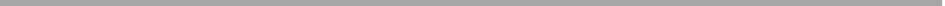 	Na temelju članka 36. i 37. Zakona o koncesijama („Narodne novine“, broj 69/17. i 107/20.)  i članka 19. Statuta Općine Negoslavci (Službeni vjesnik Općine Negoslavci, broj 1/21), Općinsko vijeće Općine Negoslavci na sjednici održanoj dana 23.8. 2023. godine donosi O D L U K U
o davanju koncesije za obavljanje komunalne djelatnosti dimnjačarskih poslova na području Općine Negoslavcievidencijski broj: K-01/2023
I.Podaci o Davatelju koncesije:  OPĆINA NEGOSLAVCI, Vukovarska 7, Negoslavci, OIB: 22641575931.Na temelju provedenog postupka davanja koncesije za obavljanje komunalne djelatnosti dimnjačarskih poslova na području Općine Negoslavci i prijedloga Stručnog povjerenstva za koncesije, kao najpovoljniji ponuditelj odabire se:EKO-DIM, dimnjačarsko-uslužni obrt, vl. Hrvoje Horvat, Lj.Gaja 1C, Vinkovci, OIB: 55232200465.II.Vrsta i predmet koncesije je koncesija za obavljanje komunalne djelatnosti dimnjačarskih poslova na području Općine Negoslavci. Koncesija se daje na rok od 5 godina.III.Priroda i opseg te mjesto, odnosno područje obavljanja djelatnosti koncesije utvrđuje se kako slijedi:Područje pružanja komunalne djelatnosti obuhvaća administrativno područje Općine Negoslavci. Pružanje komunalne djelatnosti obavlja se sukladno propisanim standardima Zakonom o komunalnom gospodarstvu (u daljnjem tekstu: Zakon), važećom Odluci o organizaciji i radu dimnjačarske službe.Osnovna prava i obveze Davatelja koncesije su: vršiti kontinuirani nadzor rada koncesionara i izvršavanja njegovih obveza iz Ugovora o koncesiji, u slučaju neurednog pružanja predmetnih usluga upozoriti Koncesionara i tražiti da u određenom roku otkloni utvrđene nedostatke, te ukoliko Koncesionar ne otkloni nedostatke u ostavljenom roku, Davatelj koncesije može otkazati Ugovor. IV.Osnovna prava i obveze Koncesionara su: obavljati dimnjačarske poslove trajno i kvalitetno sukladno pravilima struke i važećim zakonskim i podzakonskim aktima koji reguliraju obavljanje komunalne djelatnosti, redovito plaćati naknadu za koncesiju, redovito voditi Kontrolnu knjigu i Registar dimnjaka i uređaja za loženje, pružati dimnjačarske usluge na temelju godišnjeg plana, pružati dimnjačarske usluge na način i pod uvjetima određenim Ugovorom o koncesiji i po cijenama iz cjenika dimnjačarskih usluga, te prilikom njihove eventualne promjene zatražiti prethodnu suglasnost Davatelja koncesije, podnositi godišnja izvješća o izvršenju ugovora Davatelju koncesije. V.Koncesionar je u obvezi izvesti ugovorene usluge sukladno kvaliteti, karakteristikama, cijeni i količini navedenim u ponudi i uvjetima iz dokumentacije za nadmetanje, koji svi čine sastavni dio Ugovora o koncesiji. VI.Koncesijska naknada je izražena u fiksnom iznosu u visini od 150,00 eura godišnje.Ukoliko Koncesionar ne plati dospjelu koncesijsku naknadu, Davatelj koncesije obračunat će pripadajuću zakonsku kamatu.Načini i rokovi plaćanja koncesije utvrdit će se ugovorom o koncesiji, sukladno dokumentaciji za nadmetanje.VII.Na temelju ove Odluke ovlašćuje se Općinski načelnik za sklapanje ugovora o koncesiji, kojim će se urediti prava i obveze Davatelja koncesije i Koncesionara.Ugovor o koncesiji sklopit će se nakon isteka roka mirovanja koji iznosi 15 dana od dana dostave ove Odluke svakom ponuditelju, odnosno najkasnije u roku od 10 dana od dana kada je odluka o davanju koncesije postala izvršna.VIII.Koncesionar je dužan davatelju koncesije uručiti jamstvo za provedbu ugovora o koncesiji za slučaj povrede ugovornih obveza u iznosu od 3.000,00 eura, u obliku bjanko zadužnice. Bjanko zadužnica se ispunjava sukladno Pravilniku o obliku i sadržaju bjanko zadužnice („Narodne novine“ broj 115/12, 82/17 i 154/12).Jamstvo za provedbu ugovora o koncesiji dostavlja koncesionar najkasnije na dan potpisa ugovora o koncesiji. Umjesto jamstva provedbu ugovora o koncesiji u obliku bjanko zadužnice koncesionar može dati novčani polog u traženom iznosu u korist računa davatelja koncesije.O b r a z l o ž e n j eU Elektroničkom oglasniku javne nabave, broj objave: 2023/S 01K-0029025, datum slanja: 10.07.2023.g., datum objave: 11.07.2023.g., objavljena je Obavijest o namjeri davanja koncesije sukladno članku 31. stavku 1. Zakona o koncesijama. U Obavijesti je navedeno da se koncesija daje na rok od 5 godina, uz primjenu kriterija navedenih u dokumentaciji za nadmetanje.Na objavljeno javno prikupljanje ponuda pristigla je jedna ponuda ponuditelja: EKO-DIM, dimnjačarsko-uslužni obrt, vl. Hrvoje Horvat, Lj.Gaja 1C, Vinkovci, OIB: 55232200465.Stručno povjerenstvo za koncesiju (u daljnjem tekstu: Stručno povjerenstvo) utvrdilo je da ponuda ponuditelja EKO-DIM, dimnjačarsko-uslužni obrt, vl. Hrvoje Horvat, Lj.Gaja 1C, Vinkovci, OIB: 55232200465, uredna, udovoljava svim traženim zahtjevima iz dokumentacije za nadmetanje, jedina pristigla čime je ujedno i ekonomski najpovoljnija sukladno članku 35. stavku 1. točki 1. Zakona o koncesijama.Stručno povjerenstvo stoga predlaže da Općinsko vijeće pozivom na članak 36. Zakona o koncesijama donese odluku o davanju koncesije za obavljanje komunalne djelatnosti dimnjačarskih poslova na području Općine Negoslavci.UPUTA O PRAVNOM LIJEKU:Protiv ove odluke može se izjaviti žalba Državnoj komisiji za kontrolu postupka javne nabave. Rok za žalbu iznosi deset dana od dana primitka odluke o davanju koncesije u odnosu na postupak pregleda, ocjene i odabir ponude.Žalba se podnosi Državnoj komisiji u pisanom obliku. Žalba se dostavlja elektroničkim sredstvima komunikacije putem međusobno povezanih informacijskih sustava Državne komisije i EOJN Republike Hrvatske.DOSTAVITI:EKO-DIM, dimnjačarsko-uslužni obrt, vl. Hrvoje Horvat, Lj.Gaja 1C, Vinkovci, Internetska stranica Općine Negoslavci,Elektronički oglasnik javne nabave Republike Hrvatske,Pismohrana, ovdje.KLASA: 363-01/23-01/02URBROJ: 2196-19-03-01-23-08Negoslavci, 23.08.2023. godineZAMJENIK PREDSJEDNIKA OPĆINSKOG VIJEĆA:Branko Abadžić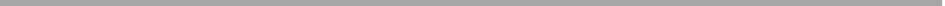 	Temeljem članka 35. Zakona o vlasništvu i drugim stvarnim pravima ("Narodne novine" broj 91/96, do 94/17), članka 19. Statuta Općine Negoslavci („Službeni glasnik Općine Negoslavci” broj 01/21), Općinsko vijeće Općine Negoslavci na sjednici održanoj dana 23.08.2023. godine donosiODLUKU O KUPOVINI NEKRETNINE Članak 1.Ovom Odlukom odobrava se kupovina nekretnine upisane u zemljišnoknjižni uložak Općinskog suda u Vukovaru,  pod brojem 259, označene kao KUĆA I DVOR na k.č. br. 878 u k.o. Negoslavci, površine 4760 m2. Cijena nekretnine iz prethodnog stavka ove Odluke utvrđuje se u iznosu od 25.000,00 EUR-a.Nekretnina se kupuje s namjenom provedbe infrastrukturnih i drugih projekata Općine Negoslavci. Članak 2.Sredstva za kupovinu nekretnine iz članka 1. ove Odluke u vrijednosti osigurana su u Proračunu Općine Negoslavci.Članak 3.Općinsko vijeće Općine Negoslavci ovlašćuje Općinskog načelnika Dušana Jeckova, za sklapanje kupoprodajnog ugovora za kupnju nekretnine iz članka 1. ove Odluke, kojim će se regulirati sva međusobna prava i obveze ugovornih strana.Članak 4.Ova Odluka stupa na snagu dan nakon dana objave u „Službenom glasniku“ Općine Ne. ZAMJENIK PREDSJEDNIKA OPĆINSKOG VIJEĆA:              Branko Abadžić		      O B R A Z L O Ž E N J E  	Nekretnina upisana u zemljišnoknjižni uložak Općinskog suda u Vukovaru, pod brojem 259, označene kao KUĆA I DVOR na k.č. br. 878 u k.o. Negoslavci, površine 4.760 m2, je u samom središtu naselja Negoslavci, i jedna je od kuća stare gradnje, odnosno kuća tradicionalnog graditeljstva, a koju treba zaštiti i staviti u funkciju turističke ponude u okviru ruralnog razvoja turizma Općine Negoslavci.  Imajući u vidu gore navedeno, iskazan je interes za otkupom iste u svrhu njene rekonstrukcije te prijave na natječaj za financiranje iz fondova EU.Predmetna nekretnina će biti na raspolaganju udrugama koje djeluju na području općine, za održavanje manifestacija i svih događaja koje organizira općina i udruge. Člankom 48. st. 1. toč. 5. Zakona o lokalnoj i područnoj i regionalnoj samoupravi (N.N. 144/20)  je propisano da općinski načelnik odlučuje o stjecanju i otuđivanju nekretnina i pokretnina jedinice lokalne, odnosno područne (regionalne) samouprave i drugom raspolaganju imovinom u skladu s ovim Zakonom, statutom jedinice i posebnim propisima.Nadalje, stavkom 2. istog Zakona propisano je da u slučaju iz stavka 1. točke 5. ovoga članka općinski načelnik, gradonačelnik, odnosno župan može odlučivati o visini pojedinačne vrijednosti do najviše 0,5% iznosa prihoda bez primitaka ostvarenih u godini koja prethodi godini u kojoj se odlučuje o stjecanju i otuđivanju pokretnina i nekretnina, odnosno drugom raspolaganju imovinom. Ako je taj iznos veći od 1.000.000,00 kuna, odnosno 132.722,81 eura, općinski načelnik, gradonačelnik odnosno župan može odlučivati najviše do 1.000.000,00 kuna, odnosno 132.722,81 eura, a ako je taj iznos manji od 70.000,00 kuna, odnosno 9.290,60  eura, tada može odlučivati najviše do 70.000,00 kuna, 9.290,60  eura. Stjecanje i otuđivanje nekretnina i pokretnina te drugo raspolaganje imovinom mora biti planirano u proračunu jedinice i provedeno u skladu sa zakonom.O stjecanju i otuđivanju nekretnina i pokretnina te drugom raspolaganju imovinom većom od vrijednosti utvrđenih stavkom 2. ovoga članka odlučuje predstavničko tijelo jedinice lokalne, odnosno područne (regionalne) samouprave.Imajući u vidu gore navedene odredbe spomenutog Zakona, potrebno je da odluku o stjecanju vlasništva predmetne nekretnine donese predstavničko tijelo JLS, odnosno općinsko vijeće općine Negoslavci. KLASA: 406-06/23-01/01URBROJ: 2196-19-02-23-01Negoslavci, 23.08.2023. godine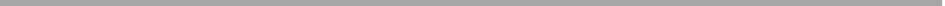 AKTI OPĆINSKOG NAČELNIKATemeljem članka 9. stavak 2. Zakona o plaći u lokalnoj i područnoj (regionalnoj) samoupravi („Narodne novine” broj 28/10) i članka 32. Statuta Općine Negoslavci („Službeni glasnik Općine Negoslavci” broj 1/21) Općinski načelnik Općine Negoslavci dana 23.08.2023. donosiODLUKU o visini osnovice za obračun plaće lokalnih službenikai namještenika u Općini NegoslavciČlanak 1.Ovom Odlukom određuju se osnovica za obračun plaće lokalnih službenika i namještenika u Jedinstvenom upravnom odjelu Općine Negoslavci.Članak 2.Osnovica za obračun plaće službenika i namještenika Jedinstvenog upravnog odjela Općine Negoslavci utvrđuje se u iznosu od 902,08 eura bruto.Članak 3.Stupanjem na snagu ove Odluke, stavlja se izvan snage Odluka o visini osnovice za obračun plaće lokalnih službenika i namještenika u Općini Negoslavci (KLASA: 120-01/22-01/01 URBROJ: 2196-19-01-23-02) od 21.3.2023.godine.Članak 4.Odluka stupa na snagu dan nakon dana objave u Službenom glasniku Općine Negoslavci, a primjenjuje se na obračun plaće za 8. mjesec 2023. godine, a koja se isplaćuje u 9. mjesecu 2023.godine.DOSTAVITI:- Računovodstvo- Arhiva, ovdjeKLASA: 120-01/22-01/01URBROJ: 2196-19-01-23-03	Negoslavci, 23.08.2023. godineOPĆINSKI NAČELNIKDušan Jeckov 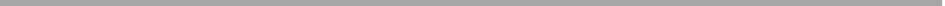 	Na temelju članka 28. stavka 1. Zakona o javnoj nabavi (''Narodne novine'' broj 120/16 i 114/02), članka 3., stavka 1. Pravilnika o planu nabave, registru ugovora, prethodnom savjetovanju i analizi tržišta u javnoj nabavi („Narodne novine“ broj 101/17, 144/20 i 30/23), u skladu sa Izmjenama i dopunama proračuna Općine Negoslavci za 2023. godinu („Službeni glasnik Općine Negoslavci“ broj 5/23) i članka 32., stavka 2., točke 2. Statuta Općine Negoslavci („Službeni glasnik Općine Negoslavci“ broj 01/21), Općinski načelnik Općine Negoslavci dana 23.08.2023. godine donosi  Izmjene i dopune plana javne nabave za 2023. godinuČlanak 1.Ovim Izmjenama i dopunama Plana javne nabave za 2023. godinu mijenja se članak 3. Plana javne nabave („Službeni glasnik Općine Negoslavci” broj 8/22 i 2/23) i glasi:	„Za 2023. godinu utvrđuje se nabava radova, usluga i roba kako slijedi.„Članak 2.	Ostale odredbe Plana se ne mijenjaju, niti se dopunjavaju.Članak 3.	Izmjene i dopune Plana javne nabave za 2023. godinu stupaju na snagu dan nakon dana objave u Službenom glasniku Općine Negoslavci.KLASA: 400-05/22-01/01URBROJ : 2196-19-01-23-03Negoslavci, 23.08.2023. godineOPĆINSKI NAČELNIKDušan Jeckov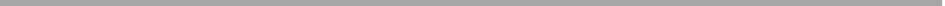 	Na temelju članka 48. Zakona o lokalnoj i područnoj (regionalnoj) samoupravi („Narodne novine“ 33/01 do 144/20) i članka  32. Statuta Općine Negoslavci (Službeni glasnik Općine Negoslavci, broj 1/21),  općinski načelnik, dana 24. kolovoza 2023. godine, donosiO D L U K U o financiranju čipiranja pasa na području Općine Negoslavci u 2023. godiniČlanak 1.Općina Negoslavci će u periodu od 15.9.-30.11.2023. godine u cijelosti financirati čipiranje pasa,  koji su u vlasništvu osoba koje imaju prebivalište na području Općine, što dokazuju osobnom iskaznicom.Iznos financiranja iz prethodnog stavka ove Odluke je 13,27 eura.	Vlasnik životinje snosit će ostatak troška cijepljenja psa odmah pri obavljenoj usluzi mikročipiranja.Članak 2.Pravo na financiranje čipiranja pasa ostvaruju mještani s područja Općine Negoslavci za jednog psa po domaćinstvu. Uvjet je da pas mora biti čipiran u Veterinarskoj stanici Vukovar, a koja će općini dostaviti vjerodostojni dokument o izvršenom čipiranju. Članak 3.Sredstva za sufinanciranje iz članka 1. ove Odluke osigurana su u proračunu Općine Negoslavci.Članak 4.Za provedbu ove Odluke zadužuje se Komunalni redar JUO Općine Negoslavci. Članak 5.Ova Odluka stupa na snagu osmi dan nakon objave u Službenom glasniku Općine Negoslavci. 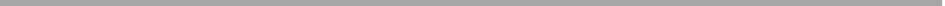 BR.VRSTA PRIHODA /IZDATAKA2022. EUR2023. EUR2024. EUR2025. EURPRIHODI UKUPNOPRIHODI UKUPNO1.432.471,621.695.202,081.708.009,211.735.085,276PRIHODI POSLOVANJAPRIHODI POSLOVANJA1.432.471,621.695.202,081.708.009,211.735.085,27Izvor 01Opći prihodi126.674,95141.217,07145.995,09152.631,23Izvor 43Prihodi za posebne namjene17.983,9420.372,9522.534,6625.234,22Izvor 52Pomoći540.583,32478.465,73177.926,79201.133,15Izvor 53EU pomoći621.142,74929.059,661.235.466,001.230.000,00Izvor 61Donacije126.086,67126.086,67126.086,67126.086,677PRIHODI OD PRODAJE NEFINANCIJSKE IMOVINEPRIHODI OD PRODAJE NEFINANCIJSKE IMOVINE0,000,000,000,00RASHODI UKUPNORASHODI UKUPNO1.595.747,771.754.927,341.782.997,601.814.718,963RASHODI POSLOVANJARASHODI POSLOVANJA997.167,91628.774,33694.670,58680.204,40Izvor 01Opći prihodi126.674,95141.217,07145.995,09152.631,23Izvor 43Prihodi za posebne namjene10.020,5711.082,3522.534,6625.234,22Izvor 52Pomoći480.858,05303.935,25172.109,44142.705,26Izvor 53EU pomoći216.338,1879.633,69279.043,00280.000,00Izvor 61Donacije0,0033.180,710,000,00Izvor 91Višak prihoda163.276,1659.725,2674.988,3979.633,694RASHODI ZA NABAVU NEFINANCIJSKE IMOVINERASHODI ZA NABAVU NEFINANCIJSKE IMOVINE598.579,871.126.153,011.088.327,021.134.514,56Izvor 43Prihodi za posebne namjene7.963,379.290,600,000,00Izvor 52Pomoći59.725,26174.530,485.817,3558.427,89Izvor 53EU pomoći404.804,57849.425,97956.423,00950.000,00Izvor 61Donacije126.086,6792.905,96126.086,67126.086,67VIŠAK/MANJAK163.276,1659.725,2674.988,3979.633,69BR.VRSTA PRIHODA /IZDATAKA2022. EUR2023. EUR2024. EUR2025. EURUKUPAN DONOS VIŠKA/MANJKA IZ PRETHODNE(IH) GODINAUKUPAN DONOS VIŠKA/MANJKA IZ PRETHODNE(IH) GODINA163.276,1659.725,2674.988,3979.633,69VIŠAK/MANJAK IZ PRETHODNE(IH) GODINE KOJI ĆE SE POKRITI/RASPOREDITIVIŠAK/MANJAK IZ PRETHODNE(IH) GODINE KOJI ĆE SE POKRITI/RASPOREDITI0,000,000,000,00BR.VRSTA PRIHODA /IZDATAKA2022. EUR2023. EUR2024. EUR2025. EUR8PRIMICI OD FINANCIJSKE IMOVINE I ZADUŽIVANJAPRIMICI OD FINANCIJSKE IMOVINE I ZADUŽIVANJA0,000,000,000,005IZDACI ZA FINANCIJSKU IMOVINU I OTPLATE ZAJMOVAIZDACI ZA FINANCIJSKU IMOVINU I OTPLATE ZAJMOVA0,000,000,000,00NETO FINANCIRANJENETO FINANCIRANJE00,000,000,00BR.VRSTA PRIHODA /IZDATAKA2022. EUR2023. EUR2024. EUR2025. EURA. RAČUN PRIHODA IRASHODA6. Prihodi poslovanja1.432.471,621.695.202,071.708.009,821.735.085,2861 Prihodi od poreza124.949,55139.358,95145.995,09152.631,2363Pomoći1.161.726,061.407.525,381.413.497,911.433.406,3364Prihodi od imovine1.725,404.114,414.247,134.645,3065Prihodi od administrativnih pristojbi i po posebnim propisima17.983,9418.116,6618.183,0218.315,7566Prihodi od prodaje proizvoda i usluga i prihodi od donacija126.086,67126.086,67126.086,67126.086,677Prihodi od prodaje nefinancijske imovine0,000,000,000,0071Prihodi od prodaje neproizvedene imovine0,000,000,000,0072Prihodi od prodaje proizvedene dugotrajne imovine0,000,000,000,003Rashodi poslovanja731.722,29628.774,30648.218,21680.204,4031Rashodi za zaposlene213.086,47166.633,49168.292,52170.283,3732Materijalni rashodi223.393,93203.663,15199.349,66209.967,4834Financijski rashodi2.654,464.512,584.645,304.778,0236Tekuće pomoći proračunima14.334,0612.741,3914.997,6815.661,2937Naknade građanima i kužćanstvima na temelju osiguranja73.727,5364.967,8270.343,1073.661,1838Ostali rashodi204.525,84176.255,87190.589,95205.853,064Rashodi za nabavu nefinancijske imovine864.025,481.126.153,031.134.780,001.134.514,5641Kupovina zemljišta0,0042Rashodi za nabavu proizvedene dugotrajne imovine864.025,481.126.153,031.134.780,001.134.514,56B. RAČUN ZADUŽIVANJA/FINANCIRANJA8Primici od financiranja imovine i zaduživanja0,000,000,000,005Izdaci za financijsku imovinu i otplate zajmova0,000,000,000,00C. RASPOLOŽIVA SREDSTVA IZ PRETHODNIH GODINA (VIŠAK PRIHODA I REZERVIRANJA)9Vlastiti izvori163.279,1659.725,2674.988,3979.633,6992Rezultat poslovanja163.279,1659.725,2674.988,3979.633,69OS.RAČUNPRIHODIPLAN 2022. EURPLAN 2023. EURIZVRŠENJE I - VIIIPOVEĆANJESMANJENJENOVI PLAN12UKUPNO PRORAČUN1.595.747,771.754.927,33534.669,16313.074,571.200,002.066.801,906Prihodi poslovanja1.432.471,621.695.202,07459.680,77241.428,361.200,001.935.430,43Izvor 1.1.61Prihodi od poreza124.949,55139.358,95128.763,5860.000,000,00199.358,95611Porez i prirez na dohodak112.340,88126.484,84117.362,0250.000,000,00176.484,846111Porez i prirez na dohodak od nesamostalnog rada112.340,88126.484,84117.362,0250.000,000,00176.484,8461111Porez i prirez na dohodak od nesamostalnog rada i dr.112.340,88126.484,84117.362,0250.000,00176.484,8461114Porez na dohodak po osnovi kamata0,000,000,000,000,0061119Porez na dohodak - fiskalno izravnanje0,000,000,000,000,006112Porez i prirez na dohodak0,000,000,000,000,0061121Porez na dohodak od obrta i slobodnih zanimanja0,000,000,000,000,0061123Porez i prirez na dohodak od drugih sam. djelatnosti0,000,000,000,000,006113Porez i prirez na dohodak od imovine i imovinskih prava0,000,000,000,000,0061131Porez i prirez na dohodak od imovine i imovinskih prava0,000,000,000,000,006114Porez i prirez na dohodak od kapitala0,000,000,000,000,0061141Porez i prirez na dohodak od dividendi i udjela u dobiti0,000,000,000,000,0061171Povrat poreza po godišnjoj prijavi0,000,000,000,000,00613Porez na imovinu11.945,0511.945,0510.961,9610.000,000,0021.945,056134Povremeni porezi na imovinu11.945,0511.945,0510.961,9610.000,0021.945,0561341Porez na promet nekretnina11.945,0511.945,0510.961,9610.000,0021.945,05614Porezi na robu i usluge663,61929,06439,600,000,00929,066142Porez na promet663,61929,06439,600,00929,0661424Posebni porezi na promet i potrošnju663,61929,06439,600,00929,066145Porez na korištenje dobara ili izvođenje kativnosti0,000,000,000,000,0061453Porez na tvrtku odnosno naziv tvrtke0,000,000,000,000,00Izvor 5.2.63Pomoći1.161.726,061.407.525,38289.028,98173.977,030,001.581.502,41633Pomoći iz proračuna440.377,60404.804,57202.726,3316.727,720,00421.532,296331Tekuće pomoći iz proračuna314.290,93291.990,180,000,00291.990,1863311Tekuće pomoći iz državnog proračuna - komp. Mjere0,000,000,000,000,0063311Tekuće pomoći iz državnog proračuna - fiskal.izravnanje291.990,18265.445,62187.726,330,00265.445,6263311Tekuće pomoći Ministarstvo rada …. (ogrjev)3.981,680,000,000,000,0063312Tekuće pomoći iz državnog proračuna -MDOMSP13.272,2813.272,280,000,0013.272,2863312Tekuće pomoći iz županijskog proračuna5.046,7813.272,280,000,0013.272,286332Kapitalne pomoći iz proračuna126.086,67112.814,390,000,00112.814,3963321Kapitalne pomoći Minist. regionalnog razvoja-ceste66.361,4046.452,980,000,0046.452,9863321Kapitalne pomoći PPNM - centar naselja46.452,9853.089,120,000,0053.089,1263321Kapitalne pomoći SNV - videonadzor0,000,000,000,000,0063321Kapitalne pomoći Ministarstvo graditeljstva - JR13.272,2813.272,280,001.727,7215.000,0063322Kapitalne pomoći VSŽ0,000,0015.000,0015.000,0015.000,00634Pomoći od ostal. Subjekata unutar općeg proračuna100.205,7273.661,1623.965,400,000,0073.661,1663414Tekuće pomoći HZZ7.299,757.299,750,000,007.299,7563425Kapitalne pomoći -Fond za zaštitu okoliša92.905,9766.361,4023.965,400,0066.361,40Izvor 5.3.638Pomoći temeljem prijenosa EU sredstava621.142,74929.059,6662.337,25157.249,310,001.086.308,9763811Program "Zaželi"130.068,3579.633,6962.337,2557.249,31136.883,0063811Projekt EU - Izgradnja dječjeg vrtića398.168,43796.336,850,000,00796.336,85Projekt Prekogranična suradnja100.000,00100.000,0063822Agencija - Projekt LAG groblje92.905,9753.089,120,000,0053.089,12Izvor 4.3.64Prihodi od imovine1.725,403.052,621.430,651.996,00400,004.648,62Izvor 1.1.641Prihodi od kamata132,72132,7210,330,000,00132,72Izvor 1.1.64111Prihodi od kamata132,72132,7210,330,00132,72Izvor 1.1.642Prihodi od nefinancijske imovine1.592,672.919,901.420,321.996,00400,004.515,90Izvor 1.1.6421Naknade za koncesije530,891.858,12155,910,000,001.858,12Izvor 1.1.64219Naknada za dimlnjačarsku koncesiju i ostale530,89530,890,000,00530,89Izvor 1.1.64219Koncesija za površinu0,001.327,23155,910,001.327,23Izvor 1.1.64219Naknada za koncesiju zbrinjavanja otpada0,000,000,000,000,00Izvor 1.1.64219Naknada za koncesiju - plin, nafta0,000,000,000,000,00Izvor 1.1.6422Prihodi od iznajmljivanja imovine1.061,781.061,781.264,411.996,00400,002.657,78Izvor 1.1.64222Prihodi od zakupa polj. Zemlj.132,72132,72107,840,00132,72Izvor 1.1.64222Naknada za javne površine - HT663,61663,6110,350,00400263,61Izvor 1.1.64223Spomenička renta0,000,000,000,000,00Izvor 1.1.64222Zakup javnih površina265,45265,45481,22400,00665,45Izvor 1.1.64225Zakup poslovnog prostora665,001.596,001.596,00Izvor 1.1.65Prihodi od prodaje roba i usluga17.983,9417.983,949.273,30542,00800,0017.725,94Izvor 1.1.651Administrativni (upravne) pristojbe1.592,671.592,67677,61492,00800,001.284,676512Županijske, gradske i druge naknade1.327,231.592,67677,61492,00800,001.284,6765123Gradske i općinske upravne pristojbe132,72132,720,000,00132,7265123Ostale naknade (naknada za grobno mjesto)929,061.327,23186,540,00800527,2365148Naknada za ugovorenu služnost491,07492,00492,0065149Naknada za zadr. Nezakon. Izgradnje265,45132,720,000,00132,72Izvor 4.3.652Prihodi po posebnim propisima66,3666,3632,0250,000,00116,366522Prihodi po posebnim propisima66,3666,360,400,000,0066,3665221Vodni doprinos66,3666,360,400,0066,366526Ostali nespomenuti prihodi0,000,0031,6250,0050,006526Ostali prihodi - Croatia osiguranje0,000,000,000,000,00Izvor 4.3.653Komunalni doprinosi i druge naknade16.324,9116.324,918.563,670,000,0016.324,9165311Komunalni doprinosi398,17398,170,000,00398,1765321Komunalne naknade15.926,7415.926,748.563,670,0015.926,74Izvor 6.166Prihodi od donacija126.086,67126.086,6731.184,264.913,330,00131.000,00Izvor 6.3663Prihodi od doacija od prav.i fiz. osoba izvan proračuna126.086,67126.086,6731.184,264.913,330,00131.000,0066322Kapitalne donacije ZVO126.086,67126.086,6731.184,264.913,33131.000,00Izvor 9.1.92Višak prihoda163.276,1659.725,2674.988,3971.646,21131.371,47ŠifraIZVORIBROJ RČVRSTA RASHODA I IZDATAKAPLAN 2023. EURPOVEČANJESMANJENJENOVI PLANUKUPNO RASHODI I IZDACI1.754.927,33384.219,6772.345,102.066.801,90RAZDJEL001 OPĆINSKO VIJEĆE I OPĆINSKI NAČELNIK I TIJELA SAMOUPRAVE1.754.927,33384.219,6772.345,102.066.801,90Glava 001 01Općinsko vijeće21.899,261.960,000,0023.859,26P1001Program 01: Donošenje akata i mjera iz djelokruga predstavničkog, izvršnog tijela21.899,261.960,000,0023.859,26A1001 01Aktivnost:Redovni rad Općinskog vijeća16.590,351.960,000,0018.550,35Funkcijska klasifikacija: 0111 Izvršna i zakonodavna tijela16.590,351.960,000,0018.550,35Izvor1.1.Prihodi od poreza16.590,351.960,000,0018.550,353Rashodi poslovanja16.590,351.960,000,0018.550,351.1.32Materijalni rashodi16.590,351.960,000,0018.550,35329Ostali nespomenuti rashodi poslovanja16.590,351.960,000,0018.550,3532911Naknade za rad predstavničkih tijela6.636,141.000,007.636,1432921Naknade članovima povjerenstva1.990,841.990,8432931Lokalni izbori - izbori nacionalnih manjina3.981,68960,004.941,6832921Premije osiguranja imovine3.981,683.981,68A1001 02Aktivnost:Potpora radu političkih stranaka5.308,910,000,005.308,91Funkcijska klasifikacija: 0111 Izvršna i zakonodavna tijela5.308,910,000,005.308,91Izvor1.1.Prihodi od poreza5.308,9140.000,0040.000,005.308,913Rashodi poslovanja5.308,910,000,005.308,911.1.38Donacije i ostali rashodi5.308,910,000,005.308,91381Tekuće donacije5.308,910,000,005.308,9138111Tekuće donacije u novcu - političkim strankama5.308,915.308,91Glava 001 03Jedinstveni upravni odjel1.733.028,07382.259,6772.345,102.042.942,64P1002Program 02:Donošenje i provedba akata i mjera iz djelokruga307.120,58121.646,2115.334,06413.432,73A1002 01Aktivnost:Administrativno, tehničko i stručno osoblje260.800,32103.446,2115.334,06348.912,47Funkcijska klasifikacija: 0111 Izvršna i zakonodavna tijela260.800,32103.446,2115.334,06348.912,47Izvor1.1.Prihodi od poreza77.841,93138.895,33Izvor5.2.Pomoći17,61113.884,45Izvor5.3.Pomoći EU82.727,65Izvor4.3.Namjenski prihodi1.470,76132,72Izvor6.1.Donacije13.272,280,00Izvor1.1.Višak prihoda59.725,2613.272,283Rashodi poslovanja260.800,32103.446,2115.334,06348.912,470131Rashodi za zaposlene99.210,300,0013.935,8985.274,41311Plaće75.652,000,0011.945,0563.706,9531111Plaće za redovni rad63.706,9563.706,9531112Plaće za javne radove11.945,0511.945,050,00312Ostali rashodi za zaposlene10.617,820,001.990,848.626,9831219Ostali rashodi za zaposlene4.645,304.645,3031219Ostali rashodi za zaposlene JR1.990,841.990,840,0031219Topli obrok3.981,683.981,68313Doprinosi na plaće12.940,470,000,0012.940,4731321Doprinosi za zdravstveno osiguranje10.750,5510.750,5531321Doprinosi za zdravstveno osiguranje JR2.189,932.189,9301,43,52,5332Materijalni rashodi161.590,02103.446,211.398,17263.638,06321Naknade troškova zaposlenima (službeni put)4.114,410,00398,173.716,2432111Dnevnice za službeni put265,45265,4532115Naknada za prijevoz u zemlji132,72132,7232121Naknade za prijevoz na posao i s posla2.654,462.654,4632121Naknade za prijevoz na posao i s posla JR398,17398,170,0032131Stručno usavršavanje zaposlenika663,61663,61322Rashodi za materijal i energiju31.588,032.000,000,0033.588,0332211Uredski materijal1.327,231.327,2332211Materijal i sredstva za čišćenje1.990,841.990,8432212Literatura398,17398,1732231Energija - javna rasvjeta13.272,282.000,0015.272,2832231Plin - lož ulje6.636,146.636,1432231Motorni benzin sl. auto1.990,841.990,8432231Motorni benzin - kosačice1.061,781.061,7832231Motorni benzin - traktor2.654,462.654,4632251Sitan inventar i auto gume663,61663,6132271Zaštitna oprema - maske COVID 191.327,231.327,2332271Službena i radna odjeća265,45265,45323Rashodi za usluge109.297,2329.800,001.000,00138.097,2332311Usuge telefona3.318,07600,003.918,0732313Poštarina530,89530,8932321Usluge tek. i invest.održavanja građevinskih objekata6.636,146.636,1432321Usluge tek. i invest. održavanja septičke jame1.061,781.061,7832321Tekuće održavanje cesta7.299,757.299,7532322Usluge tek. i invest.održavanja postrojenja i opreme3.981,683.981,6832323Usluge tek. i invest.održavanja prijevoznih sredstava1.327,23800,002.127,2332329Tekuće održavanje javnih površina1.990,8412.000,0013.990,8432329Usluge čišćenjadivljih deponija9.025,159.025,1532329Usluge čišćenja1.327,234.500,005.827,2332329Hortikultura3.981,683.981,6832351Najam reciklažnog dvorišta3.981,683.981,6832353Najam opreme - fotokopirni663,61200,00863,6132331Usluge promidžbe i informiranja3.981,683.981,6832334Objava oglasa663,61663,6132342Iznošenje i odvoz smeća5.308,911.000,004.308,9132341Utrošena voda464,53464,5332343Deratizacija3.981,683.981,6832343Dezinsekcija komaraca i stršljenova5.972,535.972,5332343Animalni otpad1.327,231.327,2332353WIFI - optima398,17398,1732361Liječnički pregledi663,61663,6132369Troškovi zaštite životinja1.990,841.200,003.190,8432371Ugovori o djelu13.272,2813.272,2832371Izrada projektnih dokumentacija13.272,2813.272,2832371Ostale intelektualne usluge6.636,144.000,0010.636,1432381Arhiv530,89530,8932382Računalne usluge1.327,236.000,007.327,23323911% prihoda od poreza na dohodak1.327,23500,001.827,2332391Grafičke i tiskarske usluge663,61663,6132394Usluge pri registarciji prijev. Sred.398,17398,1732399Ostale nespomenute usluge - analiza polj. zemljišta1.990,841.990,84329Ostali nespomenuti rashodi poslovanja16.590,3571.646,210,0088.236,5632931Reprezentacija5.308,915.308,9132955Naknada zbog nezapošljavanja invalida1.327,231.327,2332959Naknada za smanjenje miješanog otpada2.654,462.654,4632991Ostali nespomenuti rashodi poslovanja6.636,146.636,1432991Vijenci, cvijeće, svijeće663,61663,6132999Sredstva za realizaciju EU projekata0,0071.646,2171.646,21A1002 02Aktivnost:Bankarske usluge i usluge platnog prometa4.512,581.000,000,005.512,58Funkcijska klasifikacija: 0111 Izvršna i zakonodavna tijela4.512,581.000,000,005.512,58Izvor5.2.Pomoći5.512,58Izvor1.1.Prihodi od poreza4.512,580,003Rashodi poslovanja4.512,581.000,000,005.512,585.2.34Financijski rashodi4.512,581.000,000,005.512,58343Ostali financijski rashodi4.512,581.000,000,005.512,5834311Bankarske usluge, usluge platnog prometa i Fine1.990,841.000,002.990,8434312Hrvatska pošta - uslge naplate2.389,012.389,01343155% državni proračun132,72132,72K1002 01Kapitalni projektNabava dugotrajne imovine41.807,6817.200,000,0059.007,68Funkcijska klasifikacija: 0111 Izvršna i zakonodavna tijela41.807,6817.200,000,0059.007,68Izvor5.2.Pomoći0,000,0040.369,74Izvor4.3.Namjenski prihodi880,770,000,000,00Izvor5.3.Pomoći EU6.636,15Izvor6.1.Donacija201,35Izvor9.1.Višak prihoda11.800,454Rashodi za nabavu nefinancijske imovine41.807,6817.200,000,0059.007,685.2.,5.3.,6.1.,9.1.42Rashodi za nabavu proizvedene dugotrajne imovine41.807,6817.200,000,0059.007,68422Postrojenja i oprema41.807,6817.200,000,0059.007,6842211Računala i računalna oprema1.327,231.327,2342212Uredski namještaj1.327,231.327,2342219Ostala uredska oprema2.654,462.654,4642231Oprema za grijanje i hlađenje1.327,231.327,2342273Video nazdzor0,0017.200,0017.200,0042271Uređaji8.626,988.626,9842273Dječje igralište19.908,4219.908,4242274Urbano komunalna oprema6.636,146.636,14P 1003Program 03:Protupožarna i civilna zaštita7.963,370,000,007.963,37A1003 01Aktivnost:Protupožarna zaštita6.636,140,000,006.636,14Funkcijska klasifikacija: 0320 Usluge protupožarne zaštite6.636,140,000,006.636,14Izvor1.1.Prihodi od poreza6.636,146.636,143Rashodi poslovanja6.636,140,000,006.636,141.1.38Donacije i ostali rashodi6.636,140,000,006.636,14381Tekuće donacije6.636,140,000,006.636,1438111Protupožarna zaštita6.636,146.636,14A1003 02Aktivnost:Civilna zaštita1.327,230,000,001.327,23Funkcijska organizacija: 0360 Rashodi za javni red i sigurnost1.327,230,000,001.327,23Izvor5.2.Pomoći1.327,230,00Izvor4.3.Namjnski prihodi1.327,233Rashodi poslovanja1.327,230,000,001.327,235.2.38Donacije i ostali rashodi1.327,230,000,001.327,23381Tekuće donacije1.327,230,000,001.327,2338111Civilna zaštita1.327,231.327,23P1004Program 04:Javne potrebe u obrazovanju općine Negoslavci39.883,202.000,000,0041.883,20A1004 01Aktivnost:Predškola18.846,640,000,0018.846,64Funkcijska klasifikacija: 0912 Predškolsko obrazovanje18.846,640,000,0018.846,64Izvor5.2.Pomoći18.846,6418.846,643Rashodi poslovanja18.846,640,000,0018.846,645.2.38Ostali rashodi18.846,640,000,0018.846,64381Tekuće donacije18.846,640,000,0018.846,6438113Tekuće donacije - Predškola15.528,5715.528,5738113Pribor, bojanke i dr. predškola663,61663,6138113Tekuće donacije - Predškola-prehrana2.654,462.654,46A1004 02Aktivnost:Sufinan.javnog prijevoza srednješk.učenika3.318,070,000,003.318,07Funkcijska kklasifikacija: 092 Srednješkolsko obrazovanje3.318,070,000,003.318,07Izvor5.2.Pomoći3.318,073.318,073Rashodi poslovanja3.318,070,000,003.318,075.2.37Naknade građanima i kućanstvima3.318,070,000,003.318,07372Ostale naknada građanima i kućanstvima3.318,070,000,003.318,0737221Prijevoz učenika3.318,073.318,07A1004 03Aktivnost:Osnovno školstvo17.718,492.000,000,0019.718,49Funkcijska klasifikacija: 0913 Osnovnoškolsko obrazovanje17.718,492.000,000,0019.718,49Izvor1.1.Prihodi od poreza1.128,141.128,14Izvor4.3.Namjenski prihodi4.645,30Izvor9.1.Višak prihoda500,00Izvor5.2.Pomoći16.590,3513.445,053Rashodi poslovanja17.718,492.000,000,0019.718,495.2.36Ostali rashodi11.945,051.500,000,0013.445,05366Tekuće donacije11.945,051.500,000,0013.445,0536611Tekuće pomoći -OŠ1.327,231.327,2336611Tekuće pomoći -OŠ prehrana učenika3.981,683.981,68Sufinanciranje školske prehrane1.327,231.327,2336611Sufinanciranje ekskurzije učenicima5.308,911.500,006.808,911.1,4.3,9.1.37Naknade građanima i kućanstvima5.773,44500,000,006.273,44372Ostale naknada građanima i kućanstvima5.773,44500,000,006.273,4437221Radne bilježnice za učenike1.990,841.990,8437221Škola plivanja1.128,141.128,1437229Ostale naknade u naravi500,00500,0037229Obuća za učenike OŠ2.654,462.654,46P1005Program 05:Održavanje objekat i uređaja kom. infrastrukture212.356,49134.463,1630.466,48316.353,17K1005 01Aktivnost:Održavanje komunalne infrastrukture155.285,69100.000,0030.466,48224.819,21Funkcijska klasifikacija: 0660 Rashodi vezani uz stan.i kom.po155.285,69100.000,0030.466,48224.819,21Izvor5.3.Pomoći66.361,4033.180,70Izvor4.3.Namjenski prihodi9.350,36Izvor9.1.Višak prihoda67.471,30Izvor6.1.Donacije88.924,28670.000,00670.000,0096.816,974Rashodi za nabavu nefinancijske imovine155.285,69100.000,0030.466,48224.819,214.3,5.3,6.1,9.1.42Rahodi za nabavu proizdene dugotrajne imovine155.285,69100.000,0030.466,48224.819,21421Građevinski objekti155.285,69100.000,0030.466,48224.819,2145111Ostali građevinski objekti Dom kulture25.000,0025.000,0045111Sanacija pješačkih staza39.816,8430.466,489.350,3645111Renoviranje etno kuće - Dom kulture0,0075.000,0075.000,0045111Uređenje NK Negoslavci - obnova svlačionica39.816,8439.816,8445111Uređenje malonogometnog igrališta42.471,3042.471,3045111Uređenje groblja (parking i ograda-Minist. Polj.)33.180,7033.180,70K1005 02Kapitalni projekt: Obnova centra općine43.798,5334.463,160,0078.261,69Funkcijska klasifikacija: 0660 Rashodi vezani uz stan.i kom. Pogod.43.798,5334.463,160,0078.261,69Izvor5.2.Pomoći39.816,8444.280,00Izvor6.1.Donacije3.981,6833.981,684Rashodi za nabavu nefinancijske imovine43.798,5334.463,160,0078.261,695.3,6.1.42Rahodi za nabavu proizdene dugotrajne imovine43.798,5334.463,160,0078.261,69421Građevinski objekti43.798,5334.463,160,0078.261,6942149Centar općine PPNM39.816,844.463,1644.280,0042149Uređenje centra - faza II30.000,0030.000,0042141Uređenje Lovačkog doma3.981,683.981,68A1005 01Aktivnost:Materijal i dijelovi za održavanje javne rasvjete13.272,280,000,0013.272,28Funkcijska klasifikacija: 0640 Ulična rasvjeta13.272,280,000,0013.272,28Izvor4.3.Namjenski prihodi985,66Izvor9.1.Višak prihoda12.286,62Izvor5.2.Pomoći13.272,28100.000,00100.000,0013.272,283Rashodi poslovanja13.272,280,000,0013.272,284.3,9.1.32Materijalni rashodi13.272,280,000,0013.272,28323Rashodi za usluge13.272,280,000,0013.272,2832329Usluge tek.i inves.održavanja javne rasvjete13.272,2813.272,28P1006Program 06:Izgradnja objekata i urđ. Komunalne infrastr.i opremanje885.261,1366.900,3026.544,56925.616,87K1006 01Kapitalni projektIzgradnja plinovoda, vodovoda i kanla.858.716,5760.999,3026.544,56893.171,31Funkcijska klasifikacija: 0660 Rashodi vezani uz stan.i kom.po858.716,5760.999,3026.544,56893.171,31Izvor5.2.Pomoći33.180,700,00Izvor5.3.Pomoći EU822.881,41892.939,91Izvor4.3.Namjenski prihodi2.654,46231,404Rashodi za nabavu nefinancijske imovine858.716,5760.999,3026.544,56893.171,315.3,9.1.42Rahodi za nabavu proizdene dugotrajne imovine858.716,5760.999,3026.544,56893.171,31421Građevinski objekti858.716,5760.999,3026.544,56893.171,3142131Izgradnja nerazvrstanih cesta33.180,7020.999,3054.180,0042131Izgradnja parkinga PORLZ40.000,0040.000,0042141Plinovod, vodovod i kanalizacije2.654,462.654,4642142Divlja deponija GRABOVO26.544,5626.544,560,0042142Izgradnja dječjeg vrtića796.336,85796.336,85K1006 02Kapitalni projektOpremanje komunalnom opremom26.544,565.901,000,0032.445,56Funkcijska klasifikacija: 0660 Rashodi vezani uz stan.i kom.po26.544,565.901,000,0032.445,56Izvor9.1.Višak prihoda5.901,00Izvor5.3.Pomoći EU26.544,5626.544,563Rashodi poslovanja5.901,000,005.901,009.1.32Materijalni rashodi5.901,000,005.901,003275.901,000,005.901,00327Edukacija - komunalni otpad5.901,005.901,004Rashodi za nabavu nefinancijske imovine26.544,560,000,0026.544,565.3.42Rahodi za nabavu proizdene dugotrajne imovine26.544,560,000,0026.544,56422Postrojenja i oprema26.544,560,000,0026.544,5642231Oprema za odlaganje komunalnog otpada26.544,5626.544,56P1007Program 07Program javnih potreba u so. skrbi općine Neg.70.475,810,000,0070.475,81A1007 01Aktivnost:Pomoć u novcu pojedincima i obiteljima30.128,080,000,0030.128,08Funkcijska klasifikacija: 1070 - Socijalna pomoć stanovništvu …30.128,080,000,0030.128,08Izvor1.1.Prihodi od poreza30.128,080,0030.128,083Rashodi poslovanja30.128,080,000,0030.128,081.1.37Naknade građanima i kućanstvima30.128,080,000,0030.128,08372Ostale naknade građanima i kućanstvima30.128,080,000,0030.128,0837211Pomoć obiteljima i kućanstvima2.654,462.654,4637211Pomoć i njega u kući - jednokratne pomoći6.636,146.636,1437211Jednokratne pomoći umirovljenicima9.290,609.290,603722Paketi za potrebite1.990,841.990,8437221Sufinanciranje prijevoza građana9.556,049.556,04A1007 02Aktivnost:Pomoć u novcu pojedincima i obit. - đaci i paketići4.512,580,000,004.512,58Funkcijska klasifikacija: 1070 - Socijalna pomoć stanovništvu …4.512,580,000,004.512,58Izvor1.1.Prihodi od poreza4.512,584.512,583Rashodi poslovanja4.512,580,000,004.512,581.1.37Naknade građanima i kućanstvima4.512,580,000,004.512,58372Ostale naknade građanima i kućanstvima4.512,580,000,004.512,5837211Pomoć obiteljima za đake prvake1.990,841.990,8437211Sportska nagrada530,89530,8937211Ostale naknade - dječji paketići1.990,841.990,84A1007 03Aktivnost:Crveni križ1.327,230,000,001.327,23Funkcijska klasifikacija: 1070 - Socijalna pomoć stanovništvu …1.327,230,000,001.327,23Izvor1.1.Prihodi od poreza1.327,231.327,233Rashodi poslovanja1.327,230,000,001.327,231.1.38Ostali rashodi1.327,230,000,001.327,23381Tekuće donacije1.327,230,000,001.327,2338111Tekuće donacija Crveni križ1.327,231.327,23P1008Program 08:Program javnih potreba u kulturi73.130,270,000,0073.130,27A1008 01Aktivnost:Vjerske zajednice - pomoć u radu23.226,490,000,0023.226,49Funkcijska klasifikacija: 0840 Religijske i druge službe zajednice23.226,490,000,0023.226,49Izvor5.2.Pomoći3.318,073.318,07Izvor6.1.Donacije19.908,4219.908,423Rashodi poslovanja23.226,490,000,0023.226,495.2,9.1.38Ostali rashodi23.226,490,000,0023.226,49381Tekuće donacije3.318,070,000,003.318,0738113Tekuće donacije vjerskim zajednicama2.654,462.654,4638113Tekuće donacije ostalim vjerskim zajednicama663,61663,61382Kapitalne donacije19.908,4219.908,4238212Kapitalne donacije vjerskim zajednicama19.908,4219.908,42A1008 02Aktivnost:Djelatnost kulturno-umjetničkih društava5.308,910,000,005.308,91Funkcijska klasifikacija: 0820 - Službe kulture5.308,910,000,005.308,91Izvor5.2.Pomoći5.308,915.308,913Rashodi poslovanja5.308,910,000,005.308,915.2.38Ostali rashodi5.308,910,000,005.308,91381Tekuće donacije5.308,910,000,005.308,9138113Tekuće donacije KUD Bekrija5.308,915.308,91A1008 03Aktivnost:Kulturne manifestacije1.990,840,000,001.990,84Funkcijska klasifikacija: 0820 - Službe kulture1.990,840,000,001.990,84Izvor5.2.Pomoći1.990,841.990,843Rashodi poslovanja1.990,840,000,001.990,845.2.38Ostali rashodi1.990,840,000,001.990,84381Tekuće donacije1.990,840,000,001.990,8438113Tekuće donacija za kulturne manifestacije1.990,841.990,84A1008 04Aktivnost:Zajedničko veće općina5.308,910,000,005.308,91Funkcijska klasifikacija: 0820 - Službe kulture5.308,910,000,005.308,91Izvor5.2.Pomoći5.308,915.308,913Rashodi poslovanja5.308,910,000,005.308,915.2.38Ostali rashodi5.308,910,000,005.308,91381Tekuće donacije5.308,910,000,005.308,9138113Tekuće donacije za rad ZVO5.308,915.308,91A1008 05Aktivnost:Udruge37.295,110,000,0037.295,11Funkcijska klasifikacija: 0820 - Službe kulture37.295,110,000,0037.295,11Izvor5.2.Pomoći37.295,1137.295,113Rashodi poslovanja37.295,110,000,0037.295,115.2.36Tekuće pomoći proračunima796,340,000,00796,34363Tekuće pomoći proračunima796,340,000,00796,3436316Tekuće pomoći VSŽ796,34796,345.2.38Ostali rashodi36.498,770,000,0036.498,77381Tekuće donacije36.498,770,000,0036.498,7738113Tekuće donacije LAG Srijem1.990,841.990,8438113Tekuće donacije nacionalnim manjinama4.645,304.645,3038113Tekuće donacije LD FAZAN1.990,841.990,8438113Tekuće donacije ŠRU DOBRA VODA1.990,841.990,8438113Tekuće donacije UŽ NEGOSLAVČANKE4.645,304.645,3038113Tekuće donacije UMIROVLJ.SREMAC1.990,841.990,8438113Tekuće donacije Glas potrošača265,45265,4538113Tekuće donacija ostalim neprofitnim organizacijama2.389,012.389,0138113Projekt prekogranične suradnje IPA (projekt centar)16.590,3516.590,35P1009Program 09:Javne potrebe u športu57.203,530,000,0057.203,53A1009 01Aktinost:Tekuće donacije sportskim udrugama57.203,530,000,0057.203,53Funkcijska klasifikacija: 0810 Službe rekreacije i sporta57.203,530,000,0057.203,53Izvor5.2.Pomoći57.203,5357.203,533Rashodi poslovanja57.203,530,000,0057.203,535.2.38Ostali rashodi57.203,530,000,0057.203,53381Tekuće donacije57.203,530,000,0057.203,5338112Tekuće donacije športskim organizacijama53.089,1253.089,1238112Tekuće donacije šahovski klub2.389,012.389,0138112Tekuće donacije za sportske manifestacije1.725,401.725,40P1010Program 10:Demografske mjere Općine Negoslavci34.507,930,000,0034.507,93A1010 01Aktivnost:Demografske mjere Općine Negoslavci34.507,930,000,0034.507,93Funkcijska klasifikacija: 0620 Razvoj zajednice34.507,930,000,0034.507,93Izvor5.2.Pomoći34.507,9334.507,933Rashodi poslovanja34.507,930,000,0034.507,935.2.37Naknade građanima i kućanstvima21.235,650,000,0021.235,65372Ostale naknade građanima i kućanstvima21.235,650,000,0021.235,6537211Pomoć za novorođeno dijete3.981,683.981,6837215Stipendije i školarine3.981,683.981,6837216Naknade za pomoć mladim obiteljima13.272,2813.272,2838Ostali rashodi13.272,280,000,0013.272,28386Kapitalne pomoći13.272,280,000,0013.272,2838632Naknade za pomoć poduzetnicima na području Općine13.272,2813.272,28P1011Program 11:Program "Zaželi"79.633,6957.250,000,00136.883,69A1011 01Aktinost:Administrativno, tehničko i stručno osoblje79.633,6957.250,000,00136.883,69Funkcijska klasifikacija: 0111 Izvršna i zakonodavna tijela79.633,6957.250,000,00136.883,69Izvor5.3.Pomoći EU79.633,69136.883,693Rashodi poslovanja79.633,6957.250,000,00136.883,695.2.31Rashodi za zaposlene67.423,1950.000,000,00117.423,19.311Plaće59.725,2640.000,000,0099.725,2631111Plaća za zaposlene Zaželi59.725,2640.000,0099.725,26312Ostali rashodi za zaposlene199,080,000,00199,0831216Regres199,08199,08313Doprinosi na plaće7.498,8410.000,000,0017.498,8431321Doprinosi za zdravstveno osiguranje7.498,8410.000,0017.498,845.2.32Materijalni rashodi12.210,517.250,000,0019.460,51321Naknade troškova zaposlenima (službeni put)150,000,00150,0032115Prijevoz na službenom putu150,00150,00322Rashodi za materijal i energiju3.000,000,003.000,0032216Kućanske i osnovne higijenske potrepštine3.000,003.000,00323Rashodi za usluge3.800,000,003.800,0032334Promičbeni mateijral3.800,003.800,00329Ostali nespomenuti rashodi poslovanja12.210,51300,000,0012.510,5132931Reprezentacija0,00300,00300,0032991Ostali nespomenuti rashodi poslovanja12.210,5112.210,51Funkcijska klasifikacijaPLAN 2023. EURPOVEĆANJESMANJENJENOVI PLAN0111Izvršna i zakonodavna tijela408.653,53180.856,2115.334,06574.175,680320Usluge protupožarne zaštite6.636,140,000,006.636,140360Rashodi za javni red i sigurnost1.327,230,000,001.327,230620Razvoj zajednice34.507,930,000,0034.507,930640Ulična rasvjeta13.272,280,000,0013.272,280660Rashodi vezani uz stanovanje i komunalnu infrastrukturu1.084.345,34201.363,4657.011,041.228.697,760810Službe rekreacije i sporta57.203,530,000,0057.203,530820Službe kulture49.903,780,000,0049.903,780840Religijske i druge službe zajednice23.226,490,000,0023.226,490912Predškolsko obrazovanje18.846,640,000,0018.846,640913Osnovnoškolsko obrazovanje17.718,492.000,000,0019.718,490920Srednješkoslko obraovanje3.318,070,000,003.318,071070Socijalna pomoć stanovništvu35.967,880,000,0035.967,88UKUPNO1.754.927,33384.219,6772.345,102.066.801,90KONTONAZIV PRORAČUNSKE POZICIJEPOVEĆANJESMANJENJE611Porez i prirez na dohodak50.000,00613Porez na imovinu10.000,00633Pomoć iz proračuna16.727,72638Pomoći temeljem prijenosa EU sredstava157.249,31642Prihodi od nefinancijske imovine1.996,00400,00651Upravne i administrativne prostojbe492,00800,00652Prihodi po posebnim propisima50,00663Prihodi od donacija4.913,3392Višak prihoda71.646,21IzvršenjePotrebna sredstvaIzvori financiranja i iznosiIzgradnja nerazvrstanih cesta408.219,21 KN/54.180,00 EURSufinanciranje Ministarstva regionalnog razvoja i fondova Europske Unije -290.000,00 KN/38.489,61 EUR i prihodi iz proračuna118.219,24 KN/15.690,39 EURIzgradnja parkinga u centru naselja 301.380,00KN/40.000,00 EURSufinanciranje MRRFEU 188.362,50 KN/25.000,00 EUR i prihodi iz proračuna 113.017,50 KN/15.000,00EURUKUPNO408.219,21 KN/54.180,00 EURIzvršenjePotrebna sredstvaIzvori financiranja i iznosiTekuće održavanje nerazvrstanih cesta i čišćenje snijega98.905,23 KN/13.126,98 EURProračun 98.905,23 KN/13.126,98 EURSanacija pješačkih staza70.450,29 KN/9.350,36 EURProračun 70.450,29 KN/9.350,36 EURUređenje centra općine-PPNM333.627,66 KN/44.280,00 EURKapitalne pomoći PPNM Ministarstvo regionalnog razvoja i fondova EU 200.000,00 KN/ 26.544,56 EUR, Proračun 133.627,67 KN/17.735,44 EURUređenje centra općine- faza II226.035,00 KN/30.000,00 EURKapitalne pomoći PPNM Ministarstvo regionalnog razvoja i fondova EU 150.690,00 KN/20.000,00 EUR, Proračun  75.345,00 KN/10.000,00 EUROdržavanje javnih površina105.413,98 KN/13.990,84 EURProračun 105.413,98 KN/13.990,84 EURUređenje groblja i parkinga na groblju250.000,00KN/33.180,70EURProračun 250.000,00 KN/33.180,70 EUROdržavanje javne rasvjete215.068,99 KN/28.544,56 EURProračun  215.068,99 KN/28.544,56 EURUKUPNO1.299.501,13 KN/172.473,44 EURSredstva predviđena za programe i projekte u kulturi za kulturna udruženja40.000,00 KN/5.308,91 EURSredstva predviđena za aktivnosti i manifestacije u kulturi za kulturna udruženja i projekte po posebnim propisima15.000,00 KN/1.990,84 EURRenoviranje etno kuće – Dom kulture565.087,50 KN/75.000,00 EURUkupno program - Program javnih potreba u kulturi620.087,50 KN/82.299,75 EURSredstva predviđena za programe, projekte i aktivnosti koje provode sportske udruge431.000,00 KN/57.203,53 EURSredstva za sufinanciranje radova na objektima  NK Negoslavci29.999,98 KN/39.816,84 EURSredstva za izgradnju malonogometnog igrališta320.000,00 KN/42.471,30 EURSVEUKUPNO1.050.999,99 KN/139.491,67 EURŠIFRAOPIS POSTUPKA KOJI SE SMATRA UGOVORNOM KAZNOMIZNOS UGOVORNE KAZNE (EUR)UK1ako ne koristi javnu uslugu na području na kojem se nalazi nekretnina Korisnika usluge na način da proizvedeni komunalni otpad predaje putem zaduženog spremnika40,00UK2ako onemogući Davatelju usluge pristup spremniku na mjestu primopredaje otpada kad to mjesto nije na javnoj površini25,00UK3neodržavanje spremnika u urednom stanju i rasipanje otpada, postupanje s otpadom na obračunskom mjestu Korisnika usluge na način koji dovodi u opasnost ljudsko zdravlje i uzrokuje pojavu neugode drugoj osobi zbog mirisa otpada40,00UK4poklopac spremnika postavljenog za odvoz nije u potpunosti zatvoren i/ili otpad nije složen tako da gravitacijski ispadne iz spremnika prilikom pražnjenja15,00UK5ako ne preda opasni komunalni otpad u mobilno reciklažno dvorište odnosno ne postupi s istim u skladu s propisom kojim se uređuje gospodarenje posebnom kategorijom otpada40,00UK6Korisnik nepravilno razvrstava otpad i ne predaje odvojeno miješani komunalni otpad, reciklabilni komunalni otpad, opasni komunalni otpad i glomazni otpad40,00UK7ako ne predaje odvojeno biootpad ili ne kompostira biootpad na mjestu nastanka40,00UK8ako ne dostavi Davatelju usluge ispunjenu Izjavu o načinu korištenja javne usluge40,00UK9krađa, uništenje ili oštećenje spremnika40,00UK10oštećenje spremnika na javnoj površini50,00UK11ošteti opremu za evidentiranje pražnjenja spremnika15,00UK12ako ne omogući Davatelju javne usluge označavanje spremnika odgovarajućim natpisom i oznakom25,00UK13davanje lažnih podataka o Korisniku usluge i obračunskom mjestu25,00UK14odlaže otpad u tuđi spremnik25,00Evidencijski broj nabavePredmet nabaveCPV nabaveProcijenjena vrijednostnabave (sa PDV)Vrsta postupka uključujući posebne režime nabave i jednostavnu nabavuNavodplanira li se predmet nabave podijeliti na grupeNavod sklapa li se ugovor, okvirni sporazum ili narudžbenicaNavod financira li se ugovor ili okvirni sporazum iz fondova EU, ako su podaci o izvoru financiranja poznati prilikom izrade plana nabavePlaniranipočetak postupkaPlanirano trajanje ugovora ili okvirnog sporazumaNapomena1/23Energija – javna rasvjeta09310000-5  15.272,28Postupak jednostavne nabaveNEUgovorNE1/23kontinuirano-2/23Plin – lož ulje09120000-66.636,14Postupak jednostavne nabaveNEUgovorNE1/23kontinuirano-3/23Usluge telefona64212000-53.918,07Postupak jednostavne nabaveNEUgovorNE1/23kontinuirano-4/23Usluge tek. i invest. održavanja građevinskih objekata44000000-06.636,14Postupak jednostavne nabaveNEUgovorNE1/23kontinuirano-5/23Tekuće održavanje cesta45233141-97.299,75Postupak jednostavne nabaveNEUgovorNE1/23kontinuirano-6/23Investicijsko održavanje postrojenja i opreme50000000-53.981,68Postupak jednostavne nabaveNENarudžbenicaNE3/23po potrebi-7/23Investicijsko održavanje  prijevoznih sredstava50100000-62.127,23Postupak jednostavne nabaveNENarudžbenicaNE3/23po potrebi-8/23Usluge čišćenja divljih deponija90730000-39.025,15Postupak jednostavne nabaveNENarudžbenicaUgovorNE3/23po potrebi-9/23Tekuće održavanje  javnih površina77310000-613.990,84Postupak jednostavne nabaveNENarudžbenicaNE7/23po potrebi-10/23Hortikultura03100000-23.981,68Postupak jednostavne nabaveNENarudžbenicaUgovorNE3/23po potrebi-11/23Usluge najma reciklažnog dvorišta90514000-33.981,68Postupak jednostavne nabaveNEUgovorNE1/23kontinuirano-12/23Usluge promidžbe i informiranja22462000-64.308,91Postupak jednostavne nabaveNENarudžbenicaNE1/23po potrebi-13/23Usluge iznošenja i odvoz smeća90511000-24.308,91Postupak jednostavne nabaveNEUgovor NarudžbenicaNE1/23kontinuirano-14/23Deratizacija90923000-33.981,68Postupak jednostavne nabaveNENarudžbenicaUgovorNE4/231 mjesec-15/23Dezinsekcija komaraca i stršljenova24452000-75.972,53Postupak jednostavne nabaveNEUgovorNE4/231 godina-16/23Troškovi zaštite životinja85210000-33.190,84Postupak jednostavne nabaveNEUgovorNE1/23kontinuirano-17/23Ugovori o djelu79994000-813.272,28Postupak jednostavne nabaveNEUgovorNE1/23po potrebi-18/23Računalne usluge72212610-87.327,23Postupak jednostavne nabaveNeUgovorNe1/23kontinuirano-19/23Izrada projektne dokumentacije71242000-613.272,28Postupak jednostavne nabaveNEUgovorNarudžbenicaNE1/23po potrebi-20/23Reprezentacija15000000-85.308,91Postupak jednostavne nabaveNENarudžbenicaNE1/23po potrebi-21/23Nabavka opreme za dječje igralište37535200-919.908,42Postupak jednostavne nabaveNEUgovorNE5/233 mjeseca-22/23Urbano-komunalna oprema34928400-26.636,14Postupak jednostavne nabaveNENarudžbenicaNE5/226 mjeseci-23/23Uređaji32323500-88.626,98Postupak jednostavne nabaveNEUgovorNE11/233 mjeseca-24/23Sufinanciranje cijene prijevoza63000000-93.318,07Postupak jednostavne nabaveNEUgovorNE1/23kontinuirano-25/23Sanacija pješačkih staza45233252-09.350,36Postupak jednostavne nabaveNEUgovorNE9/233 mjeseca-26/23Uređenje malonogometnog igrališta45112720-842.471,30Postupak jednostavne nabaveNEUgovorNE2/233 mjeseca-27/23Uređenje groblja u Negoslavcima – parking i ograda45215400-133.180,70Postupak jednostavne nabaveNEUgovorDA1/236 mjeseci-28/23Centar Općine – parking71400000-244.280,00Postupak jednostavne nabaveNEUgovorNE2/2311 mjeseci-29/23Uređenje lovačkog doma45222000-93.981,68Postupak jednostavne nabaveNENarudžbenicaNE6/231 mjesec-30/23Usluge tek. i investicijskog održavanja javne rasvjete50232100-113.272,28Postupak jednostavne nabaveNEUgovorNE1/231 godina-31/23Izgradnja nerazvrstanih cesta45233120-6   54.180,00Postupak jednostavne nabaveNEUgovorNE3/2311 mjeseci-32/23Uređenje centra - faza II45453100-830.000,00Postupak jednostavne nabaveNEUgovorNe9/233 mjeseca-33/23Izgradnja dječjeg vrtića45000000-7796.336,85Otvoreni postupakNEUgovorDA6/233 godine-34/23Oprema za odlaganje komunalnog otpada44613800-826.544,56Postupak jednostavne nabaveNEUgovorNE3/231 godina-35/23Video nadzor, faza II32323500-817.200,00Postupak jednostavne nabaveNEUgovorNE9/233 mjeseca-36/23Sufinanciranje prijevoza građana60000000-89.556,04Postupak jednostavne nabaveNEUgovorNE1/231 godina-37/23Premije osiguranja imovine66515200-5   3.981,68Postupak jednostavne nabaveNEUgovorNE1/231 godina-38/23Proizvodi za osobnu higijenu za krajnje korisnike-projekt „Zaželi“33700000-73.000.00Postupak jednostavne nabaveNEUgovorDA1/231 godina-39/23Sufinanciranje ekskurzije učenicima63515000-26.808,91Postupak jednostavne nabaveNENarudžbenicaNE4/23po potrebi-40/23Obuća za učenike18800000-72.654,46Postupak jednostavne nabaveNENarudžbenicaNE9/234 mjeseca-41/23Izgradnja parkinga PORLZ45223300-940.000,00Postupaka jednostavne nabaveNEUgovorNE9/233 mjeseca-42/23Renoviranje etno kuće – Dom kulture45453100-875.000,00Postupak jednostavne nabaveNEUgovorNE10/231 godina-43/23Uređenje NK Negoslavci - obnova svlačionica45453100-839.816,84Postupak jednostavne nabaveNEUgovorNE11/231 godina-44/23Usluge čišćenja90910000-95.827,23Postupak jednostavne nabaveNENarudžbenicaNE1/23kontinuirano-OPĆINSKI NAČELNIK         Dušan Jeckov